ГЕНЕРАЛЬНЫЙ ПЛАНмуниципального образования«Алексинское сельское поселение»Дорогобужского районаСмоленской областиТОМ IМАТЕРИАЛЫ ПО ОБОСНОВАНИЮСмоленск2013СОДЕРЖАНИЕВВЕДЕНИЕНастоящий том I «Материалы по обоснованию» подготовлен в соответствии с Муниципальным контрактом от 24 сентября 2013 года № 14, заключенным между администрацией Алексинского сельского поселения Дорогобужского района Смоленской области и Обществом с ограниченной ответственностью «Геоинжениринг» на выполнение научно – исследовательской работы: «Разработка проектов Генерального плана и Правил землепользования и застройки Алексинского сельского поселения Дорогобужского района Смоленской области».Цель Генерального плана – обеспечение устойчивого развития сельского поселения, как на ближайшие годы, так и в долгосрочной перспективе. Генеральный план является стратегическим общественным документом, который охватывает многие стороны жизнедеятельности населения, проживающего в поселении. Поэтому в Генеральном плане затрагиваются вопросы не только территориального и функционального зонирования, но и другие важные вопросы, определяющие качество поселковой среды: транспортную доступность, уровень воздействия вредных выбросов на здоровье населения, привлекательность и узнаваемость поселка, надежность всех инженерных инфраструктур.Генеральный план Алексинского сельского поселения Дорогобужского района Смоленской области разработан в соответствии с Федеральным законом Российской Федерации от 29 декабря 2004 года № 190–ФЗ «Градостроительный кодекс Российской Федерации» и Законом Смоленской области от 25 декабря 2006 № 155–з «О градостроительной деятельности на территории Смоленской области», постановлением Администрации Смоленской области от 18 мая 2007 № 188 «Об утверждении положения о составе и порядке подготовки документов территориального планирования муниципальных образований Смоленской области», законами и иными нормативными актами Смоленской области и муниципального образования – Дорогобужский район Смоленской области.Актуальность проекта Генерального плана обусловлена обязательностью наличия документов территориального планирования муниципальных образований в соответствии с Градостроительным Кодексом РФ.При разработке проекта Генерального плана Алексинского сельского поселения Дорогобужского района использованы материалы программ социально – экономического развития федерального, регионального и муниципального уровней, в их числе:– схема территориального планирования Дорогобужского района Смоленской области;– схема территориального планирования Смоленской области;– стратегия социально – экономического развития Смоленской области на долгосрочную перспективу.Проектные предложения генерального плана выработаны с учетом следующих норм и правил: СНиП 2.07.01-89 «Градостроительная планировка и застройка городских и сельских поселений»; СНиП 2.04.02-84* «Водоснабжение. Наружные сети и сооружения»; СанПиН 2.1.4.1110-02 «Зоны санитарной охраны источников водоснабжения и водопроводов питьевого назначения»; СНиП 41-02-2003 «Тепловые сети»; СНиП 23.01.99 «Строительная климатология»; СанПиН 2.2.1/2.1.1.1200-03 «Санитарно-защитные зоны и санитарная классификация предприятий, сооружений и иных объектов»; НПБ 101-95 «Нормы проектирования объектов пожарной охраны».В ходе разработки Генерального плана проведена оценка существующей ситуации и предложены решения для развития архитектурно – планировочной структуры, экономики, а также транспортной, инженерной и социальной инфраструктуры сельского поселения. Предложения в рамках Генерального плана вырабатывались с учетом социальных, экономических, экологических факторов и на основе изучения положительного мирового опыта.Данные для разработки Генерального плана предоставлены администрацией Алексинского сельского поселения Дорогобужского района Смоленской области.В качестве исходных данных использованы материалы, полученные по запросам в соответствующих организациях официальные данные, характеризующие количественные и качественные показатели развития территории сельского поселения, а также составленные на их основе материалы по обоснованию принимаемых решений.Содержание работы скорректировано с учетом замечаний по согласованию Генерального плана.За исходный год на момент обследования при разработке Генерального плана принят 2013 год. В составе Генерального плана выделены следующие временные сроки его реализации:– расчетный срок Генерального плана Алексинского сельского поселения, на который рассчитаны все основные проектные решения – 2043 год;– первая очередь Генерального плана Алексинского сельского поселения, на которую определены первоочередные мероприятия по реализации Генерального плана – 2023 год.Проектные решения Генерального плана сельского поселения на расчетный срок являются основанием для разработки документации по планировке территории сельского поселения, а также территориальных и отраслевых схем размещения отдельных видов строительства, развития транспортной, инженерной и социальной инфраструктур, охраны окружающей среды, и учитываются при разработке Правил землепользования и застройки сельского поселения.В соответствии с требованиями Градостроительного кодекса Российской Федерации содержание Генерального плана состоит из материалов по обоснованию проектных решений и положений о территориальном планировании в составе текстовых и графических материалов, электронной версии проекта.Материалы по обоснованию проекта Генерального плана Алексинского сельского поселения в текстовой форме включают в себя:– анализ состояния соответствующей территории, проблем и направлений её комплексного развития.– обоснование вариантов решения задач по территориальному планированию.– перечень мероприятий по территориальному планированию. – обоснование предложений по территориальному планированию, этапы их реализации.– перечень и характеристика основных факторов риска возникновения чрезвычайных ситуаций природного и техногенного характера.Карты в составе материалов по обоснованию проекта Генерального плана представлены в составе:– карты использования территории муниципального образования;– карта границ зон с особыми условиями использования территории;– карта ландшафтно – геоморфологического районирования;– карта границ территории объектов культурного наследия;– карты территории, подверженные риску возникновения чрезвычайных ситуаций природного и техногенного характера;– карта функционального зонирования;– карта объектов дорожной инфраструктуры;– карта объектов инженерной инфраструктуры;– карта целевого назначения земель.Положение о территориальном планировании включает в себя текстовые материалы:– цели и задачи территориального планирования;– перечень мероприятий по территориальному планированию и указание на последовательность их выполнения.Карты (схемы) в составе материалов Положения о территориальном планировании представляются в составе:– карта планируемого размещения объектов капитального строительства местного значения;– карта границ населенных пунктов;– карта функционального зонирования территории.Электронная версия проекта генерального плана адаптирована для работы с программным продуктом ГИС Нева.Цифровая топографическая основа выполнена в системе координат МСК – 67, имеет возможность перевода в государственные системы координат.Реализация Генерального плана сельского поселения осуществляется на основании первоочередных мероприятий по реализации генерального плана.1. АНАЛИЗ УСЛОВИЙ, ТЕНДЕНЦИЙ И ПРЕДПОСЫЛОК ПЛАНИРОВОЧНОЙ ОРГАНИЗАЦИИ ТЕРРИТОРИИ МУНИЦИПАЛЬНОГО ОБРАЗОВАНИЯ «Алексинское СЕЛЬСКОе ПОСЕЛЕНИе»1.1. Экономико – географическое положение сельского поселенияАлексинское сельское поселение – муниципальное образование в составе Дорогобужского района Смоленской области. Административный центр – село Алексино. Общая площадь сельского поселения – 176,87 км², что составляет 10 % от площади Дорогобужского района (3 – е место в районе). Сельское поселение расположено в южной части Дорогобужского района, граничит:на севере – с Полибинским сельским поселением;на востоке – с Ушаковским сельским поселением;на юге – с Ельнинским районом;на западе – с Княщинским сельским поселением.Территория Алексинского сельского поселения определена в границах, утвержденных областным законом от 20 декабря 2004 года № 107–з «О наделении статусом муниципального района муниципального образования «Дорогобужский район» Смоленской области, об установлении границ муниципальных образований, территории которых входят в его состав, и наделении их статусом сельских поселений».Муниципальное образование Алексинское сельское поселение осуществляет свои полномочия в соответствии с Уставом Алексинского сельского поселения.Представительным органом сельского поселения является Совет депутатов, который состоит из 7 депутатов.В состав Алексинского сельского поселения входят следующие населённые пункты: село Алексино, деревни Верховье, Вязьмичи, Еловка, Лыткино, Пискарево, Починок, Секарёво, Хатунь, Чамово (таблица 1).По территории Алексинского сельского поселения проходит автомобильная дорога Дорогобуж – Мархоткино.По территории сельского поселения протекают реки Рясна и Сельня, пруды имеются в селе Алексино, в деревне Еловка, в деревне Лыткино, в деревне Починок и в деревне Чамово.Климат умеренно – континентальный, характеризуется умеренно тёплым летом и умеренно холодной зимой. Алексинское сельское поселение находится в ландшафтно – географическом районе Осьминско – Угранской аллювиальной зандровой равнине. Почвообразующие породы: лёгкий и средний суглинок, супесь и песок. Сельское поселение расположено в южно – таёжной зоне смешанных елово – широколиственных лесов с дерново – подзолистыми и серыми лесными почвами. На территории сельского поселения имеются запасы глин, торфа, песка, песчанно – гравийной смеси, сапропеля.На территории Алексинского сельского поселения создано два Территориальных общественных самоуправлений (ТОС) – это добровольное самоуправление граждан по месту жительства. В 2010 году на собраниях жильцов многоквартирных домов были избраны управляющие по домам.Функции управляющей организации жилищно – коммунального хозяйства Алексинского сельского поселения возложены на администрацию муниципального образования. Контракт между администрацией Алексинского сельского поселения и ОАО «Смоленскэнергосбыт» заключён лишь на вывоз ТБО.На сегодняшний день силами и средствами администрации Алексинского сельского поселения проведена замена 100% канализационных труб имеющейся системы водоотведения, построено дополнительно 11 колонок системы водоснабжения в селе Алексино.На территории сельского поселения находятся: ООО «Алексинский конный завод», дом культуры, МОУ ДОД Дорогобужская музыкальной школы, МБОУ Алексинская СОШ им. К. И. Ракутина, детский сад «Стригунок», врачебная амбулатория, ОГБУЗ Дорогобужский противотуберкулёзный диспансер «Детское санаторное отделение «Алексино», библиотека, отделение почтовой связи, два магазина Дорогобужского районного потребительского общества, три частных торговых павильона. Имеется песчаный карьер (между селом Алексино и деревней Лыткино) и песчано – гравийный карьер (в деревне Вязьмичи), на которых велись карьерные разработки.Таблица 1Краткая характеристика населенных пунктов Алексинского сельского поселенияВ годы Великой Отечественной войны все деревни были оккупированы гитлеровскими войсками в октябре 1941 года, освобождены в сентябре 1943 года.1.2. Историко – культурное наследие1.2.1. Краткая историческая справкаНазвание села Алексино образовано от «Олекса», разговорного варианта календарного имени Алексей. В древности на южной окраине нынешнего Алексино располагалось село Ведроши, рядом с которым в 1500 г. состоялась Ведрошская битва между литовскими и московскими войсками, победа в которой закрепила присоединение Дорогобужа к Москве и открыла путь к присоединению Смоленска.Алексино известно как деревня с 1610 г. (было пожаловано Михаилу Бартеневу). Входило в вотчину знатных землевладельцев Салтыковых. В 1774 г. было приобретено И. С. Барышниковым на имя своего покровителя – графа И. Г. Орлова, так как лицам недворянского звания не разрешалась покупка крепостных. Вяземский посадский человек И. С. Барышников (1725 – 1784 гг.) разбогател на государственных подрядах, винных откупах и торговле хлебом.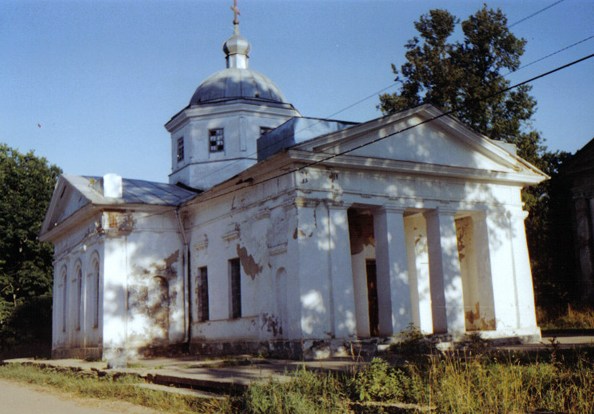 Церковь Андрея СтратилатаБарышниковы собрали в Алексино большую коллекцию произведений искусства, прекрасную библиотеку. В имении работала школа крепостных художников, был создан оркестр из крепостных музыкантов. Село также являлось важным экономическим центром. Здесь находилась писчебумажная фабрика (устроена в 1787 г.), конный завод, большой плодовый сад.Будучи людьми высокой культуры и нравственности, Барышниковы являлись крупнейшими благотворителями в Дорогобужском уезде. Ими сделано очень много для развития образования в Смоленске, Дорогобуже и самом Алексино В первой половине 19 века Барышниковы содержали в селе школу для крестьянских детей и больницу для крестьян. Позднее школу стали содержать крестьяне, а затем земство. В 1913 г. на деньги, пожертвованные последними владелицами села, сестрами М. С. и Х. С. Барышниковыми, была построена двухэтажная кирпичная школа, в которой до сих пор учатся алексинцы. В 1914 г. на деньги сестер Барышниковых была построенная каменная больница. Они же выделили 100 000 рублей на её содержание. Сегодня в больничном здании размещается «Детское санаторное отделение «Алексино» Дорогобужского противотуберкулёзного диспансера.В советское время Алексино продолжало оставаться важнейшим культурным и хозяйственным центром Дорогобужского края. В 1920-е г.г. здесь находились педагогический техникум, музей усадебного быта. В Алексино в 1920 – 1921 г.г. жил и работал школьным учителем и хранителем музея М. М. Пришвин. На алексинском материале он написал повесть – притчу «Мирская чаша». Здесь бывали и такие известные писатели, как И. С. Соколов – Микитов, К. А. Федин. В 1922 г. в Алексино был организован Смоленский конезавод № 16. С 1925 г. рысаки конного завода постоянные участники и победители многих отечественных и международных соревнований. В Алексине – братская могила 4572 советских воинов, погибших в боях с немецко – фашисткими захватчиками. Здесь же покоится прах Героя Советского Союза Таштемира Рустемова, закрывшего собой амбразуру вражеского дзота в бою за деревню Борисовка 12 августа 1943 года.Алексино – один из лучших и самых крупных на Смоленщине усадебных ансамблей зрелого классицизма. Он почти полностью сохранился, но находится в запущенном состоянии и требует срочной реставрации.1.2.2. Объекты культурного наследия на территории сельского поселенияСогласно Закону Российской Федерации от 25 июня 2002 г. № 73–ФЗ "Об объектах культурного наследия (памятниках истории и культуры) народов Российской Федерации" (принят Государственной Думой 24 мая 2002 года, одобрен Советом Федерации 14 июня 2002 года), к объектам культурного наследия (памятникам истории и культуры) народов Российской Федерации (далее – объекты культурного наследия) относятся объекты недвижимого имущества со связанными с ними произведениями живописи, скульптуры, декоративно – прикладного искусства, объектами науки и техники и иными предметами материальной культуры, возникшие в результате исторических событий, представляющие собой ценность с точки зрения истории, археологии, архитектуры, градостроительства, искусства, науки и техники, эстетики, этнологии или антропологии, социальной культуры и являющиеся свидетельством эпох и цивилизаций, подлинными источниками информации о зарождении и развитии культуры.Алексинское сельское поселение имеет свою историю и культуру. На территории поселения расположен 1 объект историко – культурного наследия (памятников истории и культуры) федерального (общероссийского) значения, 5 объектов историко – культурного наследия (памятников истории и культуры) регионального значения и 2 вновь выявленных объекта. Перечень памятников, памятников истории и культуры с их местоположением представлен в таблицах 2, 3 и 4.Таблица 2Объекты исторического и культурного наследия(памятники истории и культуры) федерального (общероссийского) значенияТаблица 3Объекты исторического и культурного наследия(памятники истории и культуры) регионального значенияТаблица 4Вновь выявленные объекты исторического и культурного наследияДанные объекты делают территорию Алексинского сельского поселения интересной и отчасти уникальной историко – культурной зоной, и могут являться привлекательным объектом для организации туризма.1.2.3. Мероприятия по сохранению объектов культурного наследияВ соответствии со ст. 36 Закона РФ № 73–ФЗ "Об объектах культурного наследия (памятниках истории и культуры) народов Российской Федерации" в случае обнаружения на территории, подлежащей хозяйственному освоению, объектов, обладающих признаками объекта культурного наследия, все строительные работы должны предусматривать мероприятия по обеспечению сохранности данных памятников. Наиболее предпочтительным является обход данных памятников. В случае невозможности или нецелесообразности подобного обхода в соответствии со ст. 36, 40 Закона РФ № 73–ФЗ в случае расположения на территории, подлежащей хозяйственному освоению объектов, обладающих признаками объекта культурного наследия необходимо осуществление мероприятий по обеспечению их сохранности. Согласно ст.40 Закона РФ № 73–ФЗ под сохранением объекта археологического наследия понимаются спасательные археологические полевые работы с полным или частичным изъятием археологических находок из раскопов.Одной из составляющих этих мероприятий является проведение археологических разведок с целью оценки состояния выявленных и выявления новых объектов культурного наследия и обеспечения их сохранности и раскопок для более углубленного их изучения.Согласно действующему законодательству, все строительные, мелиоративные, дорожные и другие хозяйственные работы, в том числе работы по ремонту, реконструкции, перепланировке, прокладке коммуникаций (водо- и газопроводы и др.) и т.д. в обязательном порядке должны быть согласованы с органами охраны памятников.Юридическим обоснованием проведения этих работ являются указанный Федеральный Закон, а также «Инструкция о порядке учета, обеспечения сохранности, содержания, использования и реставрации недвижимых памятников истории и культуры».Необходимо организовать работу по уточнению топографической привязки известных и вновь выявляемых памятников археологии и разработке охранных зон отдельно взятых памятников с применением современных технических средств (GPS и пр.).2. СОЦИАЛЬНО – ЭКОНОМИЧЕСКИЙ ПОТЕНЦИАЛ ТЕРРИТОРИИ2.1. Демографический потенциалОценка демографической ситуации является одним из основных элементов прогнозирования будущего социально – экономического положения сельского поселения.В настоящее время демографическая ситуация в Алексинском сельском поселении, как и в целом в Дорогобужском районе, остается сложной, что обусловлено превышением коэффициента смертности над коэффициентом рождаемости. Другими словами сложившийся на сегодняшний день уровень рождаемости не обеспечивает простого воспроизводства населения (замещение поколения родителей их детьми), в том числе, в силу массового распространения малодетности (1 – 2 ребенка в семье). Вследствие этого в сельском поселении наблюдается как сокращение общей численности населения, так и изменения в возрастном составе: продолжается процесс демографического старения населения.По данным, предоставленным администрацией Алексинского сельского поселения, численность постоянного населения по состоянию на 01.01.2013 г. составила 632 жителя, Это порядка 2,3 % от общей численности населения муниципального образования «Дорогобужский район». Плотность населения составляет 3,57 чел./км2.Динамика численности населения Алексинского сельского поселения представлена в таблице 5.Таблица 5Динамика численности населения Алексинского сельского поселенияВ разрезе населенных пунктов наиболее густонаселенными (приложение 1) по данным на 01.01.2013 являются следующие: село Алексино (76,90% от общей численности населения), деревня Еловка (7,28%), деревня Чамово (5,85%) и деревня Пискарёво (5,38%).Оценивая структуру населения можно отметить, что 55,38 % от общей численности составляют женщины, 44,62 % – мужчины и 12,03 % от общей численности составляют дети. Такая ситуация обусловлена следующими причинами:– механическая миграция – отток части населения в связи с поиском высокооплачиваемой работы в районный центр (г. Дорогобуж), в областной центр (г. Смоленск), либо другие крупные города Российской Федерации;– естественные причины – сложившаяся ситуация в сельской местности (не только в Алексинском сельском поселении, но и в целом по Смоленской области) лишает население мотивации вести здоровый образ жизни, активно заниматься спортом и стремиться к саморазвитию и самосовершенствованию. Отсюда происходит постепенное вымирание деревень.Оценка показателей естественного движения населения позволяет сделать следующие выводы. Показатели рождаемости не имеют чётко выраженной положительной динамики, поскольку наблюдается колебание на уровне 3 – 6 человек в год. При этом общий коэффициент рождаемости также неустойчив, меняет свое значение от 1,32 ‰ до 12,78 ‰ в год (таблица 6), что соответствует очень низкому уровню рождаемости.Таблица 6Показатели рождаемости населения Алексинского сельского поселенияПоказатели смертности (таблица 7) на протяжении всего анализируемого периода значительно превышают показатели рождаемости. Высокая смертность частично связана с устойчивой тенденцией роста заболеваемости, в том числе по причине того, что большая часть населения ведет нездоровый образ жизни: неправильное питание, потребление плохой воды, массовое пренебрежение физической культурой, пьянство и алкоголизм, курение и прочее. С другой стороны в сельской местности, как правило, наблюдается недопустимо низкий уровень доступности качественной медицинской помощи, что также отрицательно сказывается на жизнеспособности населения.Таблица 7Показатели смертности населения Алексинского сельского поселенияОбщий коэффициент смертности в основном соответствует очень высокому уровню.Показатели естественного движения населения (рис. 1, таблица 8) дают основание предполагать, что без проведении ряда мероприятий, направленных на развитие потенциала Алексинского сельского поселения, существенный прирост населения в ближайшей перспективе не возможен.Рис. 1. Динамика показателей рождаемости и смертности населения Алексинского сельского поселенияТаблица 8Показатели естественного движения населенияАлексинского сельского поселенияВ частности, коэффициент жизненности показывает соотношение между рождаемостью и смертностью, характеризует воспроизводство населения. Если коэффициент жизненности меньше 100%, то население региона вымирает.Возрастная структура населения представлена в таблице 9.Таблица 9Возрастная структура населения Алексинского сельского поселенияТаким образом, на 01 января 2013 года в Алексинском сельском поселении преобладает население трудоспособного возраста (61,22% от общей численности), которое может стать основой будущего развития поселения. Население моложе трудоспособного возраста составляет 12,05% от общей численности населения, население старше трудоспособного возраста – 26,73%.Наряду с процессами естественного воспроизводства населения большую роль в формировании демографического потенциала играет механическое движение населения (миграция). Миграция – это процесс территориального перемещения населения, посредством которого мигранты стремятся улучшить условия своей жизни. Первостепенную роль в территориальной мобильности населения играют экономические факторы. Изучение материалов миграционного движения населения показывает, что основные потоки направляются преимущественно в те экономические районы, социально – экономические условия которых более полно удовлетворяют потребности людей на современном этапе. В последние годы всё большее значение приобретают такие факторы миграции, как культурные и бытовые условия жизни, возможность выбора интересной профессии.В Алексинском сельском поселении сальдо механической миграции за последние 5 лет имеет положительное значение (таблица 10, рис. 2).Таблица 10Динамика механической миграции в Алексинском сельском поселенииРис. 2. Динамика механической миграции в Алексинском сельском поселенииТаким образом, задачей администрации Алексинского сельского поселения на ближайшую перспективу является проведение миграционной политики, направленной на оптимизацию миграционного движения населения, обеспечение соответствия трудовых ресурсов рабочим местам. Решение указанных задач возможно путем планового переселения населения Смоленской области, особенно уроженцев данного сельского поселения, а также путем приглашения на постоянное жительство через средства массовой информации.Прогноз численности населения Алексинского сельского поселенияна расчетный периодВ целях настоящего генерального плана прогноз численности населения Алексинского сельского поселения был рассчитан по двум сценариям:1) на основе существующей демографической ситуации;2) с учетом механической миграции населения в результате внедрения ряда мероприятий, направленных на развитие сельского поселения;Сценарий № 1.Расчетный период включает в себя следующие этапы:первая очередь – ориентировочно 2023 год;расчетный срок – ориентировочно 2043 год;В качестве базового года для прогнозных расчетов принят 2012 г.Характеристика существующей демографической ситуации и прогноз численности населения сельского поселения на расчетный срок производились на основе предоставленных данных по общей численности населения за полный 2012 год, а также сведений о естественной динамике и изменении половозрастной структуры населения.Прогнозирование общей численности населения осуществлялось по модели, отражающей линейную функциональную зависимость общей численности населения от показателей естественного движения населения. Расчет численности населения на определенный период производился по формуле:,где:x – год, на который производится расчет;Nx – общая численность населения в год «х»;N0 – общая численность населения в 2012 г.;b – ежегодное число родившихся в населенном пункте;d – ежегодное число умерших в населенном пункте.Ежегодное число родившихся в сельском поселении было определено как среднее значение соответствующих показателей за 2005 – 2012 гг., ежегодное число умерших в сельском поселении было определено как среднее значение соответствующих показателей за 2009 – 2012 гг.Расчетные данные, полученные в результате прогнозирования численности населения на 2023 г. и 2043 г. обобщены в таблице 11.Таблица 11Прогноз численности населения Алексинского сельского поселенияИсходя из сложившейся на сегодняшний день демографической ситуации, в прогнозируемом периоде сохранится тенденция естественной убыли населения. По прогнозным расчетам, среднегодовая численность населения сельского поселения в 2023 году составит 519 человек, к 2043 году – 314 человек. Таким образом, к 2043 году в Алексинском сельском поселении ожидается сокращение общей численности населения на 318 человек. Как уже указывалось выше, основной причиной сокращения численности населения является естественная убыль.Решением демографической проблемы является проведение комплекса мероприятий, направленных на развитие потенциала Алексинского сельского поселения, которые позволят обеспечить, в первую очередь, миграционный приток населения (в основном, за счет молодых специалистов), а затем и естественный прирост, следствием чего, в свою очередь, станет рост коэффициента эффективности воспроизводства населения.Сценарий № 2.При определении прогнозной численности населения Алексинского сельского поселения учитывались положения «Концепции демографического развития Смоленской области на период до 2025 года», которая учитывает особенности демографического развития Смоленской области и основывается на Концепции демографической политики Российской Федерации на период до 2025 года.Концепция направлена на увеличение продолжительности жизни населения, сокращение уровня смертности, рост рождаемости, сохранение и укрепление здоровья населения, укрепление института семьи, регулирование внутренней и внешней миграции и улучшение на этой основе демографической ситуации в Смоленской области.Целями демографического развития Смоленской области на период до 2025 года являются:– стабилизация численности населения к 2015 году на уровне 991 – 993 тыс. человек и создание условий для её роста к 2025 году до 1014 тыс. человек;– повышение качества жизни населения и увеличение ожидаемой продолжительности жизни к 2015 году до 70 лет, к 2025 году – до 75 лет;– увеличить в 1,5 раза по сравнению с 2006 годом суммарный коэффициент рождаемости, снизить уровень смертности в 1,6 раза;– обеспечить миграционный прирост населения.Достижение целей демографического развития Смоленской области зависит от успешного поэтапного решения таких задач социально – экономического развития, направленных на стабилизацию демографической ситуации и обеспечение устойчивого поступательного развития социальных институтов, а также закрепление полученных положительных результатов во всех сферах жизни общества, как:– снижение уровня бедности и уменьшение дифференциации по доходам;– интенсивное развитие человеческого капитала и создание эффективной социальной инфраструктуры (здравоохранение, образование, социальная защита населения);– создание рынка доступного жилья;– создание гибкого рынка труда;– улучшение санитарно – эпидемиологической обстановки.Таким образом, для того, чтобы переломить сложившуюся ситуацию, администрация Алексинского сельского поселения должна сосредоточить свои усилия на проведении эффективной демографической и миграционной политики, включающей в себя:рост уровня рождаемости;снижение младенческой смертности и смертности населения молодых возрастов;рост показателя ожидаемой продолжительности жизни;рост миграционных потоков (особенно в период 2023 – 2043 гг.).Росту рождаемости и снижению смертности будет способствовать дальнейшая реализация на территории Дорогобужского района приоритетного национального проекта «Здоровье», в рамках которого происходит оснащение медицинских учреждений современным оборудованием, а также производится выдача родовых сертификатов, что способствует оказанию более квалифицированной медицинской помощи женщинам в период беременности и родов.На поддержку материнства и детства направлены мероприятия и на региональном уровне (областные Законы «Об областном государственном единовременном пособии при рождении ребенка» и «О дополнительных мерах поддержки семей, имеющих детей на территории Смоленской области»).Для определения расчетной численности населения (оптимистичный прогноз) в прогноз были заложены следующие тенденции естественного и миграционного движения:увеличение общего коэффициента рождаемости с 4,75 человека на 1000 населения в 2012 году до 15 человек на 1000 населения к 2043 году;снижение общего коэффициента смертности с 23,73 человек на 1000 населения в 2012 году до 10,0 человек на 1000 населения к 2043 году;положительная динамика коэффициента естественного прироста населения до 5 человек на 1000 населения к 2043 году.Исходя из вышеуказанного, перспективные показатели демографической ситуации в Алексинском сельском поселении выглядят следующим образом (таблица 12).Таблица 12Основные тенденции естественного движения населения Алексинского сельского поселенияПоложительное влияние на демографическую ситуацию в сельском поселении окажет дальнейший ежегодный миграционный прирост, преимущественно за счет трудовых мигрантов обоего пола.На основе существующих и заложенных тенденций демографической и миграционной активности была определена численность населения Алексинского сельского поселения на расчетный срок до 2043 года (таблица 13).Таблица 13Прогноз численности населения Алексинского сельского поселенияПроектом предусматривается, что к 2043 г. Алексинское сельское поселение будет представлять собой динамично развивающееся поселение с преобладанием населения в трудоспособном возрасте.Общая численность населения увеличится на 155 человек (или на 25%) и составит 787 человек.С учетом вышеизложенного, проектные показатели Алексинского сельского поселения на расчетный срок составят (таблица 14):Таблица 14Проектные показатели Алексинского сельского поселения на расчетный срок до 2043 г.Проектные показатели численности населения сельского поселения не противоречат рекомендациям утверждённых схем территориального планирования Смоленской области и Дорогобужского района.Для улучшения демографической ситуации в Алексинском сельском поселении и достижения прогнозных показателей численности населения рекомендуется реализовать следующие программы:экономической поддержки многоукладного сельскохозяйственного производства;снижения бюрократического давления на производителей сельскохозяйственной продукции и создания юридических преимуществ для деятельного населения;создания условий для снижения односторонней индустриальной миграции населения из села в город, за счет административной поддержки предпринимательства и бизнеса в образовании новых рабочих мест на селе;повышения качества жизни в сельской местности за счет развития инженерно – транспортных коммуникаций;возвращения неиспользуемых земель сельхозназначения в сельскохозяйственный цикл;популяризации сельского образа жизни среди населения.2.2. Жилищный фонд и жилищное строительствоВ соответствии с законодательством (ФЗ РФ от 06.10.2003 г. № 131–ФЗ "Об общих принципах организации местного самоуправления в Российской Федерации") к вопросам местного значения поселения в данной сфере относятся:– организация строительства и содержание муниципального жилищного фонда;– создание условий для жилищного строительства;– организация в границах муниципального района электро–, тепло–, газо–, водоснабжения населения, организация снабжения топливом;– создание условий для предоставления транспортных услуг населению.Жилищная сфера Алексинского сельского поселения (таблица 15) представлена индивидуальными жилыми домами (деревянными, усадебного типа) и многоквартирными домами до 2 этажей: 4 – 8 квартирные, 16 – квартирный дом.Таблица 15Жилищный фонд Алексинского сельского поселенияПо данным технической инвентаризации на 01.01.2013 г. жилищный фонд составил 17,367 тыс. м2, общее количество жилых домов – 273 единицы. Из этого количества 9,404 тыс. м2 (54,15%) находится в частной собственности граждан и 7,963 тыс. м2 – в муниципальной собственности.Исходя из этого, в целом на каждого жителя Алексинского сельского поселения приходится 27,48 м2 жилой площади. На сегодняшний день на территории сельского поселения выполняется норматив на расчётный период 2015 года минимальной обеспеченности жилой площадью в соответствии с нормативами градостроительного проектирования Смоленской области (таблица 16).Таблица 16Норматив минимальной обеспеченности жилой площадьюОценивая уровень благоустройства жилищного фонда Алексинского сельского поселения (таблица 17) необходимо отметить, что по данным на 01.01.2013 г. обеспечено централизованным отоплением – 13,28% жилой площади сельского поселения; водопроводом – 28,23%; канализацией – 28,23%; ваннами (душем) – 28,23%; газом – 65%. Горячим водоснабжением жители сельского поселения не обеспечены. Напольные электрические плиты в домах сельского поселения отсутствуют.Таблица 17Оборудование жилищного фонда Алексинского сельского поселенияОбслуживанием сферы жилищно – коммунального хозяйства в сельском поселении и благоустройством территории посильно занимается администрация Алексинского сельского поселения. Эффективным такое положение дел в сфере ЖКХ назвать сложно. Проблемы:– отсутствие договора с управляющей компанией на обслуживание многоквартирных домов;– отсутствие средств на приобретение техники для выполнения ремонтных работ;– отсутствие средств на приобретение материалов и инструментов для выполнения тех или иных работ;– наличие непогашенной задолженности за оказанные жилищно – коммунальные услуги.Основные показатели, характеризующие состояние жилищного фонда сельского поселения по состоянию на 01.01.2013 г. представлены в таблице 18.Таблица 18Сводные данные о состоянии жилищного фондаТаким образом, в Алексинском сельском поселении 53,50% общей жилой площади находится в деревянных домах. Многоквартирные жилые дома, в основном, деревянные и кирпичные.Наибольшая площадь жилых домов (11,455 тыс. м2, около 66%) была построена в период 1946-1970 гг.. Характерной особенностью жилищного фонда Алексинского сельского поселения является то, что после 1995 года многоквартирные жилые дома здесь не строились. Именно этим обусловлен достаточно большой процент износа жилищного фонда Алексинского сельского поселения – свойственна постепенная тенденция увеличения ветхого и аварийного жилищного фонда, однако документально ветхий и аварийный жилищный фонд не определен.Особенно следует отметить, что новое строительство в Алексинском сельском поселении не осуществляется, что является одним из сдерживающих факторов развития поселения.Прогноз развития жилищной сферы Алексинского сельского поселенияРазвитие жилищной сферы подразумевает организацию благоприятной и безопасной среды проживания населения, отвечающей его социальным, культурным, бытовым и другим потребностям.Расчет требуемой площади жилой застройки сельского поселения для расселения прогнозного числа населения представлен в таблице 19.Таблица 19Расчет требуемой площади территории для расселения населения Алексинского сельского поселения в прогнозном периодеИсходя из указанных выше нормативов минимальной обеспеченности населения жилой площадью, а также с учетом рассчитанной прогнозной численности населения к 2043 году общая площадь жилищного фонда должна быть увеличена почти в 1,3 раза и составить 22744,3 м2. Таким образом, увеличение жилого фонда сельского поселения должно составить не менее, чем на 5378 м2 (22744,3 м2(план) – 17367 м2 (факт)).Настоящим Генеральным планом, с учетом перспектив развития сельского поселения, предлагается организовать новое жилищное строительство в селе Алексино, деревнях Еловка, Пискарево и Чамово. Территориально – планировочный потенциал сельского поселения дает возможность обеспечить коттеджную застройку этих населенных пунктов. В расчете на 1 семью жилая площадь принимается равной 120 м2.Проектный объем нового жилищного строительства принят с учетом полного обеспечения жильем на проектный срок естественного и механического притока населения при наиболее благоприятной демографической ситуации.Кроме того, проектом предусматривается возможность выборочной застройки за счет сноса обветшавшего жилого фонда. Однако предварительно необходимо оформить документально перечень ветхого и аварийного жилищного фонда Алексинского сельского поселения.При этом в зонах охраны памятников и зонах регулирования застройки размещение объектов нового строительства должно осуществляться с учетом действующего законодательства в сфере охраны объектов культурного наследия.Организация нового строительства должна осуществляться параллельно с реализацией комплекса мероприятий по инженерной подготовке и защите территорий, мероприятиями по развитию инженерной инфраструктуры, озеленению и благоустройству.В проекте Генерального плана определены следующие стратегические принципы градостроительной организации жилых зон:размещение необходимых в течение расчетного срока объемов жилищного строительства в населенных пунктах Алексинского сельского поселения;строительство нового жилищного фонда поселения на экологически безопасных территориях с учетом системы нормативных планировочных ограничений;постепенная ликвидация ветхого и аварийного жилищного фонда, строительство на освободившихся площадках новых жилых зданий и обслуживающих объектов;комплексная застройка и благоустройство районов нового жилищного строительства с полным инженерным оборудованием территории и строительством объектов социальной сферы, устройством спортивных и зеленых зон;эффективное использование территорий – выборочное уплотнение территорий существующих жилых районов в соответствии с нормативами плотности; размещение обслуживающих объектов в комплексе с существующими и новыми жилыми зданиями;комплексная реконструкция и благоустройство сложившихся жилых зон – ремонт и модернизация жилищного фонда; модернизация инженерных сетей и сооружений; ремонт и усовершенствование улично – дорожной сети; благоустройство и озеленение жилых зон.Проектные предложенияПервоочередные мероприятия:документальное оформление перечня ветхого и аварийного жилищного фонда сельского поселения;капитальный ремонт и строительство детских площадок как на территориях, прилегающих к существующим жилым домам, так и на территориях новых жилых домов;новое индивидуальное жилищное строительство с учетом ограничений в зонах охраны памятников и зонах регулирования застройки:село Алексино – строительство 30 новых домов;деревня Еловка – строительство 7 новых домов;деревня Чамово – строительство 7 новых домов;деревня Пискарево – строительство 6 новых домов;продолжение формирования и благоустройства кварталов нового малоэтажного строительства (индивидуально по каждому населенному пункту).Мероприятия на расчетный период:ликвидация ветхого жилищного фонда;поэтапная реконструкция жилищного фонда.Основная цель – комплексное формирование жилых районов с максимальным благоустройством, развитием социальной, инженерной и транспортной инфраструктур.Реализация данной жилищной программы за расчетный период зависит от многих факторов. Росту жилищного строительства будет способствовать участие в муниципальных целевых программах в рамках приоритетного национального  проекта «Жилище», который включает в себя несколько программ: «Молодой семье – доступное жилье», «Переселение граждан из ветхого и аварийного жилого фонда», «Ипотечное кредитование» и другие меры поддержки областного и федерального бюджетов.Для достижения показателей жилищного строительства необходимо:– использовать новые методы и создавать условия для развития конкуренции в строительстве, ремонте и эксплуатации жилого фонда;– совершенствовать законодательную политику, стимулирующую финансирование строительства жилья;– обеспечить рост инвестиций, использовать механизмы ипотечного кредитования;– обеспечить соответствие структуры, качества и технических характеристик жилья спросу и потребностям населения;– использовать разнообразные типы жилой застройки для удовлетворения потребностей всех слоев населения;– внедрять экономические и административные рычаги, обеспечивающие сокращение сроков подготовки исходных материалов и технических условий для разработки проектной документации;– передавать незавершенные строительством объекты долгостроя эффективным застройщикам;– создавать прозрачные условия для формирования рынка земельных участков под застройку, рынка подрядных работ;– привлекать средства федерального бюджета, выделяемые на строительство жилья для льготных категорий граждан в рамках целевых федеральных программ.2.3. Объекты социального и культурно – бытового обслуживанияВажными показателями качества жизни населения являются наличие и разнообразие объектов обслуживания, их пространственная, социальная и экономическая доступность.Современный уровень развития сферы социально – культурного обслуживания в Алексинском сельском поселении по большинству показателей и в ассортименте предоставляемых услуг лишь частично обеспечивает полноценное удовлетворение потребностей населения.В настоящее время социальная сфера Алексинского сельского поселения представлена, в первую очередь, объектами образовательных, лечебного учреждения и предприятиями культурно – бытового обслуживания.ОбразованиеСистема образования в Алексинском сельском поселении представлена средней общеобразовательной школой, детским садом и музыкальной школой (таблица 20).Таблица 20Учреждения образования Алексинского сельского поселенияМБОУ Алексинская СОШ им. К. И. Ракутина – располагается в двухэтажном здании, рассчитанном на 100 мест. Площадь всех помещений составляет 635, 3 м2. Классных комнат, включая учебные кабинеты – 11. Учебное заведение благоустроено. На территории школы имеется спортивная площадка общей площадью 1500 м2. На территории находится учебно – опытный земельный участок площадью 500 м2. Школьная столовая рассчитана на 30 посадочных мест. Учебные кабинеты оснащены техническими средствами обучения: телевизорами, персональными компьютерами, аппаратурой для проведения внеклассных мероприятий.МБДОУ Детский сад «Стригунок» – располагается в помещении МБОУ Алексинская СОШ, по лицензии на осуществление образовательной деятельности имеет право принимать до 10 детей.МОУ ДОД Дорогобужская музыкальная школа – располагается в помещении МБОУ Алексинская СОШ, по данным на 01.01.2013 в школе проходили обучение 13 учеников. Учебная работа ведется на народном отделении (баян, аккордеон). Работа преподавателя школы направлена на учебно – воспитательный процесс и качество образовательного процесса.ЗдравоохранениеСистема здравоохранения в сельском поселении представлена Алексинской врачебной амбулаторией и «Детским санаторным отделением «Алексино» Дорогобужского противотуберкулёзного диспансера (таблица 21).Таблица 21Учреждения здравоохранения Алексинского сельского поселенияВ амбулатории ведут приём врач общей практики и фельдшер. Дополнительно работает процедурный и прививочный кабинеты. Один раз в год на территории сельского поселения работает специализированная машина с флюорографической аппаратурой Дорогобужской ЦРБ для прохождения рентгенографии грудной клетки. В амбулатории можно сделать кардиограмму сердца. Ежегодно, для проведения диспансеризации населения сельского поселения, работают врачи всех специальностей Дорогобужской ЦРБ.«Детское санаторное отделение «Алексино» Дорогобужского противотуберкулёзного диспансера занимает территорию общей площадью     31682 м2. В штатном расписании диспансера находятся: врач – педиатр,                   5 медицинских сестёр, 4 воспитателя, 6 санитарок.Объекты физической культуры и спортаОбъекты физической культуры и спорта в Алексинском сельском поселении представлены школьной спортивной площадкой общей площадью 1500 м2, тренажёрным залом и местом для занятий настольным теннисом общей площадью 40 м2, расположенных в «Алексинском доме культуры».Объекты культурыСфера культурного обслуживания в Алексинском сельском поселении представлена «Алексинским домом культуры» муниципального бюджетного учреждения культуры «Дорогобужская районная централизованная клубная система» и подведомственной «Алексинской библиотекой» муниципального бюджетного учреждения культуры «Дорогобужская межпоселенческая централизованная библиотечная система» (таблица 22).Таблица 22Организация отдыха, развлечений и культурыАлексинский дом культуры расположен в помещении объекта исторического и культурного наследия федерального значения – «Флигеля южного», входящего в состав Усадьбы «Алексино». В Доме культуры имеется два зала: на 300 и 100 мест. Основными направлениями деятельности Дома культуры является предоставление населению развлекательных и оздоровительных услуг, работа с трудными детьми и подростками, с детьми из неблагополучных семей, развитие творческих, музыкальных способностей населения, просветительская работа. Имеются кружки: вязальный, танцевальный, рукоделья. В здании дома культуры размещён теннисный стол и тренажёрный зал общей площадью 40 м2.Алексинская сельская библиотека расположена в помещении общей площадью 71 м2, имеется читальный зал (25 м2), абонемент. В настоящее время библиотечный фонд составляет 9156 единиц хранения. Алексинская библиотека обслуживает 9 населенных пунктов сельского поселения (кроме деревни Хатунь). Пользуются услугами библиотеки 410 человек или 64,9% населения сельского поселения. Число книговыдач в 2012 году составило 8500 экземпляров, число посещений – 1200. В библиотеке создана хорошая материальная база, оборудован специальный уголок с детской литературой, имеется цветной телевизор, видеомагнитофон, выход в интернет.Потребительская сфера и объекты бытового обслуживанияДля обеспечения населения продуктами питания и товарами первой необходимости на территории Алексинского сельского поселения имеется торговая сеть магазинов различной формы собственности: продуктовый магазин № 13 «Кооператор» Дорогобужского районного потребительского общества;продуктовый магазин № 14 «Хлеб» Дорогобужского районного потребительского общества;продуктовый магазины (ИП Знаешев);магазин повседневного спроса «Меркурий» (ИП Малащенков);магазин повседневного спроса (ИП Струков).Деревни Еловка и Вязьмичи два раза в неделю обслуживаются автолавками ИП Знаешева и ИП Струкова соответственно.Остальные населенные пункты сельского поселения (кроме села Алексино) два раза в неделю обслуживаются автолавками индивидуальных предпринимателей Дорогобужского района.Предприятия общественного питания в Алексинском сельском поселении отсутствуют.На территории села Алексино также имеется отделение почтовой связи, цифровая АТС на 500 номеров. Ответственность за предоставление жилищно – коммунальных услуг возложено на администрацию Алексинского сельского поселения.Анализ текущего обеспечения населения Алексинского сельского поселения объектами социально – культурного и бытового обслуживания (таблица 23) позволяет сделать следующие выводы.На сегодняшний день (с учетом существующей численности населения) в Алексинском сельском поселении не выполняются нормативы по следующим объектам:аптека – отклонение от норматива (м2 общей площади) – 100,0%;предприятия общественного питания – отклонение от норматива (количество мест) – 100,0%;непродовольственные магазины – отклонение от норматива (м2 общей площади) – 68,3%;предприятия бытового обслуживания – отклонение от норматива (рабочих мест) – 100,0%;стадионы, спортивные площадки – отклонение от норматива (га) – 65,9%.банно – оздоровительный комплекс – отклонение от норматива (количество мест) – 100,0%;По остальным объектам, представленным на территории сельского поселения:общеобразовательная школа;детские дошкольные учреждения;внешкольные учреждения;врачебная амбулатория;помещения для культурно – массовой работы, досуга и любительской деятельности;библиотека;продовольственные магазины;спортивные залы общего пользования;кладбища;административно – управленческое учреждение;отделение связи,отклонений по нормативам нет, однако существующее положение большинства объектов требует модернизации и капитального ремонта.Таблица 23Обеспеченность населения Алексинского сельского поселения объектами социально – культурного и бытового обслуживания на 01.01.2013 г.Прогноз развития сферы социально – культурного и бытового обслуживания населения Алексинского сельского поселенияС учетом имеющейся информации о текущем положении Алексинского сельского поселения, а также на основании Постановления Администрации Смоленской области от 05.06.2007 г. № 207 и прогноза численности населения, рассчитанного в настоящем Генеральном плане по сценарию № 2, была спрогнозирована перспективная потребность населения в объектах социально – культурного и бытового обслуживания.В зависимости от нормативной частоты посещения населением, объекты культурно – бытового обслуживания подразделяются на:объекты повседневного пользования – детские сады, школы, магазины повседневного спроса;объекты периодического пользования – культурные центры, клубные помещения, учреждения торговли и быта, общественного питания, спортивные школы, спортивные залы;объекты эпизодического пользования – административные учреждения районного значения.Как видно из таблицы 24, к 2043 г. на территории Алексинского сельского поселения необходимо построить и ввести в действие целый ряд новых объектов, поскольку на сегодняшний день население сельского поселения практически не обеспечено основными объектами социального и культурно – бытового обслуживания, а с учетом прогнозного прироста численности эта проблема становится особенно актуальной.Таблица 24Расчет потребности населения Алексинского сельского поселения в объектах социально – культурного и бытового обслуживания на перспективу до 2043 г.ОбразованиеЦелью образовательной политики Дорогобужского района является создание системы образования, соответствующей актуальным и перспективным потребностям области, способствующей развитию свободной личности, способной реализовать себя в соответствии с запросами общества. Это определяет необходимость проведения оптимизации и рационализации сети образовательных учреждений.1. Детские дошкольные учреждения.С учетом перспективного прироста населения в Алексинском сельском поселении возникает потребность в увеличении количества мест в детских дошкольных учреждениях до 15. Исходя из этого, рекомендуется предусмотреть максимально возможный охват детей дошкольными учреждениями за счет:– реконструкции, модернизации и капитального ремонта существующих помещений;– разнообразия форм обслуживания – семейные (частные) детские учреждения на несколько детей, группы кратковременного пребывания и т.д.Проектные предложенияПервоочередные мероприятия:провести капитальный ремонт помещения детского сада с облагораживанием территории.Мероприятия на расчетный период:организация деятельности частных детских садов или групп кратковременного пребывания в селе Алексино, деревнях Еловка, Чамово и Пискарево;доведение общего количества мест в детских дошкольных учреждениях не менее чем до 15.2. Общеобразовательные школы.Формирование системы среднего образования в Алексинском сельском поселении должно идти по пути совершенствования деятельности сельской школы, которая является интеллектуально – культурным центром, и поэтому в прямой зависимости от её деятельности находится решение вопросов общего образования новых поколений.Количество школьных мест в селе Алексино (с учетом прогнозной численности населения) соответствует нормативной потребности, поэтому строительство дополнительных объектов не требуется.Проектные предложенияПервоочередные мероприятия:произвести капитальный ремонт здания общеобразовательной школы в селе Алексино с облагораживанием территории и модернизацией спортивных объектов.Мероприятия на расчетный период:обеспечивать односменное обучение с соблюдением радиусов доступности, в том числе путем обеспечения транспортной доставки детей в школу и обратно.3. Учреждения дополнительного образования.Учреждения дополнительного образования призваны способствовать развитию способностей человека начиная с детского возраста. Они осуществляют поддержку всех форм духовно – нравственного воспитания, интеллектуального, творческого и физического развития детей и подростков, способствуют развитию массовых видов детского и молодежного спорта. Эти учреждения относятся к учреждениям повседневного спроса и формируют социальную инфраструктуру на всех уровнях обслуживания.Проектные предложенияПервоочередные мероприятия:произвести капитальный ремонт помещения МОУ ДОД Дорогобужская музыкальная школа в селе Алексино с облагораживанием территории;Мероприятия на расчетный период:организовать работу филиалов районных и межрайонных внешкольных учреждений, что будет способствовать обмену информацией, опытом работы, улучшению материальной базы.Здравоохранение и социальная защита населенияУлучшение качества жизни невозможно без развития системы здравоохранения и социальной защиты населения. В связи с этим необходимо обеспечить:– оптимизацию структуры системы здравоохранения и социальной защиты;– меняющаяся социально – демографическая ситуация, возрастающий спрос граждан на социальные услуги объективно вызывают необходимость дальнейшего развития сети стационарных учреждений социального обслуживания;– капитальный ремонт, реконструкцию и новое строительство учреждений здравоохранения и социальной защиты.Основным принципом построения системы лечебно – профилактической помощи населению области является функциональное единство сети учреждений на основе единых нормативных потребностей городского и сельского населения с дифференциацией их по различным уровням обслуживания, на каждом из которых располагаются соответствующие типы лечебно – профилактических учреждений.Развитие системы здравоохранения в Алексинском сельском поселении предусматривает реализацию следующих мероприятий.Проектные предложенияПервоочередные мероприятия:провести капитальный ремонт и модернизацию врачебной амбулатории в селе Алексино.Мероприятия на расчетный период:организовать деятельность аптечного пункта в селе Алексино общей площадью не менее 12 м2.Учреждения культурыВ контексте современных тенденций культура выступает как ресурс стратегии устойчивого территориального развития. Основными целями и задачами этой стратегии является повышение роли культуры в следующих областях:– повышение качества жизни людей – культура расширяет качественный спектр возможностей личности и способствует творческой самореализации, получению новых знаний, развлечению, разнообразию впечатлений и переживаний. Она также служит важнейшим фактором улучшения качества жизни населения;– укрепление региональной и местной идентичности. Будучи источником идентичности, культура является незаменимым средством формирования гражданской гордости и ответственности жителей, их чувства сопричастности месту, где они живут;– повышение конкурентоспособности сельского поселения. Культурные бренды и определяемое культурой высокое качество жизни позволяет сельскому поселению успешно конкурировать на ключевых региональных и межрайонных рынках: рынке труда и миграций; рынке инвестиционного капитала; рынке размещения управленческих центров и туристическом рынке. Иными словами, культура позволяет привлекать в поселение финансовый капитал, наиболее квалифицированных и талантливых людей, прибыльные предприятия из сектора новой экономики, наиболее перспективные группы туристов;– обеспечение социального согласия. Перед лицом глобализации и интенсивных миграционных процессов развитие культуры в данном направлении становится залогом безопасности и устойчивого развития сельского поселения. При этом важнейшую роль играет идея культурного разнообразия, которая базируется на принципе равенства культурных прав граждан, а также новая для России идея «интеркультурализма», которая позволяет перейти к конструктивному использованию культурного разнообразия для развития сообществ. Уменьшение пространственных диспропорций в развитии культуры на территории региона невозможно без развития муниципальной культурной политики.Развитие сети учреждений культуры и искусства предлагается осуществлять, с одной стороны, через структурную перестройку её системы с переходом от традиционных форм обслуживания с их узкой специализацией к предприятиям нового формата – многофункциональным объектам культурного обслуживания, включая культурно – спортивные комплексы, киноконцертные залы, клубные учреждения, приближенные к жилью, с набором помещений для различного вида любительских занятий с целью получения различными группами населения равных возможностей, с другой стороны – путём формирования мелких объектов различного назначения в жилых зонах.Обогащению культурной жизни может способствовать:– включение в состав социально – культурно – бытовых учреждений местного и поселенческого уровней библиотек и читальных залов (развитие сети домовых клубов различных форм собственности с небольшими залами, комнатами для занятий, отдыха, настольных игр и т.д., встроенных в жилые дома);– создание многопрофильных досуговых центров, способных выступать в роли организующих центров культурно – просветительской работы, размещаемых в межрайонных и районных центрах;– реконструкция и модернизация существующего клубного фонда с целью его перепрофилирования и приспособления для функционально новых типов учреждений;– сохранение клуба как основного очага культурной жизни в сельской местности.Проектные предложенияПервоочередные мероприятия:провести реконструкцию и модернизацию здания клуба в селе Алексино, организовать деятельность кинотеатра и других культурно – зрелищных объектов;провести капитальный ремонт и модернизацию здания библиотеки в селе Алексино.Мероприятия на расчетный период:провести реконструкцию и реставрацию объекта исторического и культурного наследия федерального (общероссийского) значения, центра дворянской усадебной культуры – комплекса усадебных строений «Алексино»;создание и развитие сети домовых клубов с небольшими залами, комнатами для кружковых занятий, отдыха, настольных игр в деревнях Еловка, Чамово и Пискарева.Объекты потребительского рынкаОбъекты потребительского рынка в наибольшей мере ориентированы на обслуживание как постоянного, так и временного населения. Развитие данной сферы в Генеральном плане базируется на следующих основных положениях:Формирование условий для организации и размещения сети предприятий потребительского рынка по схеме, обеспечивающей увеличение количества и мощности объектов.Развитие сети предприятий потребительского рынка с доведением уровня обеспеченности постоянного населения согласно минимальным нормативам градостроительного проектирования.Развитие магазинов мелкорозничной торговли с широким ассортиментом продовольственных и непродовольственных товаров, предприятий общественного питания и бытового обслуживания.В соответствии с градостроительными нормами проектирования Смоленской области на проектируемой территории к расчетному сроку необходимо обеспечить размещение (с учетом существующих объектов обслуживания) следующих объектов потребительской сферы:1. Учреждения торговли и общественного питания:непродовольственных магазинов общей торговой площадью до 167 м2;предприятий общественного питания – посадочных мест не менее 34.2. Учреждения и предприятия бытового и коммунального обслуживания:банно – оздоровительный комплекс – не менее 6 мест;предприятий бытового обслуживания – в селе Алексино – не менее 4 рабочих мест (в т.ч. парикмахерская; пошив и ремонт швейных изделий; ремонт обуви; ремонт и техническое обслуживание компьютерной и бытовой техники);мини – прачечной – в селе Алексино – с общей загрузкой белья не менее 17 кг/смену;Спортивные объектыСуществующие спортивные объекты нуждаются в модернизации, реконструкции, укреплении и оснащении, их количественный состав не в состоянии обеспечить потребности населения Алексинского сельского поселения.В целях обеспечения минимальной потребности населения сельского поселения в объектах спортивной инфраструктуры на расчетный срок генеральным планом предусмотрены территории для организации деятельности:бассейна (открытого, общего пользования) – с общей площадью зеркала воды не менее 17 м2;спортивных площадок и стадионов – в селе Алексино– с общей площадью не менее 0,6 га;спортивных залов общего пользования – в селе Алексино – с общей площадью не менее 51 м2.Административно – деловые и хозяйственные учрежденияВ целях удовлетворения потребностей постоянного и временного населения на расчетный период Генеральным планом предусмотрено размещение следующих объектов:отделения (филиала) коммерческого банка (возможно, Сбербанка России) – 1 на поселение – в селе Алексино;архив – с целью формирования архивных фондов Алексинского сельского поселения – в селе Алексино;площадки для отдыха, пляжи, парки и скверы – в целях создания условий для массового отдыха жителей поселения – в селе Алексино, деревнях Еловка, Чамово, Лыткино.Реализация указанных мероприятий позволит сформировать в Алексинском сельском поселении социально – культурную систему обслуживания, которая сможет обеспечить население всеми необходимыми в разумных, экономически оправданных пределах по радиусу доступности и ассортименту услугами; повысить уровень жизни населения, создать полноценные условия труда, быта и отдыха жителей поселения.2.4. Экономическое развитие сельского поселенияУровень развития экономики Алексинского сельского поселения можно оценить как низкий. Фактически он соответствует доиндустриальным формам экономических отношений.К положительным чертам экономического развития сельского поселения можно отнести наличие ООО «Алексинский конный завод».К отрицательным чертам развития экономики сельского поселения на современном этапе можно отнести:слабое развитие фермерских хозяйств;отсутствие индустриальных коллективных сельскохозяйственных производителей;отсутствие традиционных ремесел и промыслов;предприятия торговли в сельском поселении в основном ориентированы на продажу «привозной» продукции. Программы продажи продуктов собственного производства нет. Так же, как нет стратегии собственного производства продуктов и выведения их на рынок;неиспользование рекреационно – туристического потенциала сельского поселения. В сельском поселении отсутствует программа экономического использования краеведческого и рекреационного ресурса;трудовые ресурсы сельского поселения используются неэффективно. Так часть трудоспособного населения вынуждены искать работу в городах Смоленской области и других городах Российской Федерации.Для более четкого и системного представления о социально – экономическом развитии Алексинского сельского поселения следует выделить преимущества и недостатки (сильные и слабые стороны) поселения (таблица 25).Таблица 25Уникальность, конкурентные преимущества и ключевые проблемы Алексинского сельского поселенияВозможности социально – экономического развития Алексинского сельского поселения, а также угрозы, которые могут препятствовать дальнейшему развитию представлены в таблице 26:Таблица 26В основу формулировки положений экономического развития Алексинского сельского поселения, заложена модель сбалансированного, многоукладного социально – экономического кластера, в котором гармонично сочетаются элементы традиционного, индустриального и постиндустриального развития общества. В рамках модели размещение каждого из типов ведения хозяйства на территории сельского поселения происходит в соответствии со следующими основными положениями:размещение хозяйств с традиционным типом ведения землепользования наиболее оправданно в периферийных населенных пунктах;индустриальные предприятия размещаются в местах с высокой доступностью минеральных ресурсов, вдоль основных транспортных путей и в местах их пересечения, а так же в крупных населенных пунктах с организованной дорожной сетью, большим количеством рабочей силы и развитыми коммуникациями;постиндустриальные объекты могут размещаться в любом месте, где развиты телекоммуникационные системы.Эти положения стали основой для разработки механизма многофакторного анализа, на основании которого были сформулированы рекомендации по возможным направлениям экономического развития населенных пунктов Алексинского сельского поселения. В таблице 27 приводится базовый список факторов, которые учитывались при формулировке рекомендаций. В таблице 28 представлены результаты проведенного анализа – спектр возможных вариантов развития экономики каждого населенного пункта сельского поселения.Таблица 27Факторы, определяющие возможные направления социально – экономического развития населенных пунктов Алексинского сельского поселенияТаблица 28Рекомендуемые направления и варианты социально – экономического развития населенных пунктовАлексинского сельского поселения (многофакторный анализ)Данные многофакторного анализа (таблица 28) показывают наличие невысокого потенциала для развития Алексинского сельского поселения. Часть населенных пунктов не имеет перспектив развития, большинство населенных пунктов перспективны для развития всего 1 – 3 направлений социально – экономической деятельности. Лишь один населенный пункт обладает возможностями для развития большего числа направлений.Такое соотношение отражает будущие возможности эксплуатации территории, как рекреационно – сельскохозяйственной, однако в настоящее время эти возможности не реализованы.Вероятные направления развития экономики поселения были определены на основании существующего ресурсного потенциала и хозяйственной специализации. Приводимые рекомендации учитывают сложившиеся связи, транспортную доступность, социально – экономический потенциал.Важнейшим механизмом для решения развития поселения является создание условий, способов и механизмов повышения инвестиционной привлекательности и конкурентоспособности Алексинского сельского поселения при соблюдении балансов интересов власти, бизнеса и населения.Проектные предложения и мероприятияТрадиционные промыслыВ настоящее время ремесла и промыслы на территории Алексинского сельского поселения не развиты.Рекомендуется развивать следующие направления традиционного производства:изготовление оригинальных (индивидуальных) продуктов питания на базе личных и фермерских хозяйств;возрождение исторических промыслов: резьба по дереву, гончарное дело;организация пунктов сбора, сушки и пакетирования дикорастущих трав, ягод и грибов.Активизация использования недревесных ресурсов леса – грибов и ягод – может оказать положительный эффект на увеличение доходов сельского поселения. Необходимыми мероприятиями при реализации данного направления являются составление подробной карты промышленных запасов дикоросов (в том числе для уточнения запасов сырья и возможных объемов производства) и создание сети устойчивого сбыта производимой продукции на внутреннем и внешнем рынках.Создание предприятия по переработке лекарственных растений, а именно организация предприятия по переработке лекарственных растений с производством полного ассортимента чаёв, чайных напитков и бальзамов для профилактики заболеваний и укрепления здоровья, на дальнейших этапах развития позволит увеличить объемы переработки недревесных ресурсов, увеличить доходную часть бюджета поселения.Комплекс по выращиванию рыбыПомимо традиционных сфер развития хозяйства в поселении существуют предпосылки для организации рыбоводческих хозяйств в селе Алексино и деревне Чамово. В поселении имеются пруды, требующего очистки с перспективой для дальнейшего разведения ценных пород рыб. Помимо подходящих водных объектов имеется транспортная сеть, позволяющая доставлять выращенную рыбу конечному потребителю, а также быть легко доступными для потенциальных посетителей хозяйств. В проект рыбного комплекса могут быть включены вспомогательные производства: участок для производства кормов, садки по разведению малька, завод для переработки рыбы.Алексинское озеро особенно походит для рыбоводной фермы: имеется газопровод, электропитание, скважины с артезианской водой, всепогодный подъезд (асфальтированная дорога), возможность устройства биологического пруда отстойника.Сегодня становится очень популярным разведение рыбы в промышленных масштабах, используя установки замкнутого водоснабжения (УЗВ).Для более полного понимания преимущества проекта стоит уточнить какие достоинства имеет установка замкнутого водоснабжения:не наносит вреда экологии;возможность полностью контролировать производственный процесс;выращивание рыбы на протяжении всего года;сравнительно небольшой расход воды;себестоимость продукции не зависит от природных факторов;интенсивное разведение рыбы при полном контроле заболеваний;возможность установки комплекса в местах с экстремальным климатом.С помощью УЗВ возможно выращивать самую капризную рыбы, в том числе и такую как форель и осетр.Дорогобужский район является одним из туристических районов Смоленской области. Организация рыбного хозяйства вблизи туристических мест позволит получать дополнительный доход в виде платы за организацию экскурсий на ферму, а также в виде платы за рыбалку на территории озера.Предприятия туризмаТуризм необходимо рассматривать как сферу экономики, а не как необязательное приложение к историческому наследию Смоленской области.Реставрация объекта исторического и культурного наследия федерального (общероссийского) значения, центра дворянской усадебной культуры – комплекса усадебных строений «Алексино» станет основным фактором, определяющим привлекательность Алексинского сельского поселения как туристского региона.Экономический эффект от развития туризма проявляется прежде всего в создании дополнительных рабочих мест в туристской индустрии, повышении занятости населения, а также в стимулировании развития слабых в экономическом отношении регионов.Качество рабочих мест в туристской индустрии имеет свои особенности, к которым относятся:сезонный характер занятости в туристском обслуживании населения;значительный удельный вес работников, занятых неполный рабочий день;большой удельный вес низко квалифицированного физического труда;ограниченные возможности автоматизации и компьютеризации рабочих мест в туристской индустрии.Развитие туристской индустрии и повышение качества туристского обслуживания являются дополнительным источником формирования доходной части бюджета муниципального образования.Создание предприятий туристской индустрии в удаленных малонаселенных и индустриально слаборазвитых регионах, но представляющих интерес для туристов способствует развитию таких регионов.Предприятие по производству глиняного кирпичаСтроительный керамический кирпич является самым распространённым местным стеновым материалом, позволяющим экономить дефицитные металлы, цемент, а также транспортные средства. В общем балансе производства и применения стеновых материалов керамический кирпич занимает более 30%.Для организации предприятия по производству кирпича необходимо помещение производственного назначения общей площадью 150 – 200 м2. В помещении следует организовать место для складирования сырья и готовой продукции. Местоположение завода особого значения не имеет. Однако, лучше разместить завод в транспортной доступности населённого пункта.При организации завода по производству кирпичей лицензия не требуется, как не требуются какие – либо специальные разрешения. Исключение составляет разрешение противопожарной инспекции.ПчеловодствоС точки зрения бизнеса пчеловодство является исторически сформировавшимся и изученным видом деятельности со стабильным спросом. Предполагается, что финансирование проекта будет осуществляться за счет привлечения инвесторов.Развитие агропромышленного комплексаВ рамках развития агропромышленного комплекса в Алексинском сельском поселении предлагается создание системы тепличных хозяйств по выращиванию овощных и зеленых культур. Тепличный комплекс, направлен на выращивание овощей с последующей их реализацией на территории Дорогобужского района и за его пределами, в результате чего появится возможность расширения производства и выход на новые рынки.Агропромышленный комплекс играет важную роль в развитии экономики Алексинского сельского поселения. Молочное животноводство должно возрождаться и стать приоритетным направлением сельскохозяйственной деятельности. В инфраструктуре цепи поставок этого скоропортящегося продукта важное значение играет строительство молокоприемных пунктов и минизавода по пакетированию молока.Вместе с этим необходимо реализовывать возможности мясного животноводства. Для развития в этом направлении предлагается строительство бойни с разделочным цехом и холодильной камерой в деревне Еловка. Благодаря этому мясопроизводители смогут предложить на рынок охлажденную мясную продукцию, которая будет востребована предприятиями розничной торговли, гостиничного и ресторанного бизнеса, в первую очередь, городов Смоленска, Дорогобужа, Сафоново и др..Наличие животноводческих производств следует использовать в процессе улучшения почв. Существующие технологии производства биогумуса – органического удобрения, получаемого при биотехнологической переработке навоза крупного рогатого скота с помощью вермикомпостирования на основе промышленной линии дождевого червя, способны обеспечить район значительным количеством качественных удобрений, которые могут использоваться как для собственного потребления, так и для реализации на рынке.Оптимальное размещение производства органических удобрений на базе животноводческих комплексов сельского поселения предполагает близость к источнику сырья.Кроме того, возможен вариант решения задачи увеличения кормовой базы, необходимой для расширения поголовья скота, путем создания мини – завода по производству комбикормов.3. ИНЖЕНЕРНО – ТЕХНИЧЕСКАЯ ИНФРАСТРУКТУРАНа данной стадии проектирования для рассматриваемой территории проведен анализ существующего положения по инженерному обеспечению: электроснабжению, теплоснабжению, водоснабжению и водоотведению, газоснабжению, электрической связи, санитарной очистке. Выявлены источники по всем видам инженерного обеспечения, и магистральные сети, которые графически представлены на прилагаемой схеме инженерного обеспечения.В границы рассматриваемой территории входит жилая застройка села Алексино, деревни Верховье, деревни Вязьмичи, деревни Еловка, деревни Лыткино, деревни Пискарево, деревни Починок, деревни Секарёво, деревни Хатунь, деревни Чамово.3.1. ЭлектроснабжениеВсе населённые пункты Алексинского сельского поселения Дорогобужского района Смоленской области находятся в зоне обслуживания ОАО «Межрегиональная распределительная сетевая компания Центра» – «Смоленскэнерго».Электроснабжение Алексинского сельского поселения осуществляется от питающего центра – подстанции Ушаково 35/10 кВ, находящейся на обслуживании производственного отделения «Дорогобужский РЭС» филиала ОАО «МРСК Центра» – «Смоленскэнерго». Подстанция введена в эксплуатацию в 1959 году. На сегодня фактический резерв мощности подстанции Ушаково 35/10 кВ с учётом замеров режимного дня составляет 0,84 МВА, ограничение на присоединение к объектам электросетевого хозяйства отсутствует.От питающих центров электроэнергия распределяется на напряжения 6 и 10 кВ через распределительные пункты и трансформаторные подстанции 6(10)/0,4 кВ (таблица 29).Мощность существующей системы электроснабжения Алексинского сельского поселения в целом удовлетворяет потребности коммунально – бытовых и промышленных потребителей.На снижении надежности работы системы электроснабжения Алексинского сельского поселения отражается:физический износ и старение оборудования распределительных электрических сетей;низкий уровень автоматизации распределительных электрических сетей;ограниченная пропускная способность питающих линий 6 кВ.Таблица 29Перечень трансформаторных подстанций 6(10)/0,4 кВПроектные предложенияМероприятия на расчетный срок:Поскольку на территории сельского поселения предполагается жилищное строительство, необходимо обеспечить реконструкцию (с заменой трансформаторов) ПС «Ушаково».Электроснабжение Алексинского сельского поселения на расчетный период Генерального плана сохранится по сложившейся схеме.В перспективе ключевыми направлениями развития энергосистемы Алексинского сельского поселения в целом будут являться:снижение потерь электрической энергии при передаче, трансформации и потреблении;модернизация и реконструкция существующих трансформаторных подстанций;ввод в эксплуатацию новых КТП в соответствии с перспективной застройкой населённых пунктов сельского поселения;внедрение энергосберегающих технологий;сокращение потребления энергии за счет использования более экономичного и энергоэффективного оборудования (насосное оборудование, кухонные печи, промышленные и бытовые холодильники, котельное оборудование, электрические лампы и т.п.);замещение используемой энергии на альтернативные источники.В связи с отсутствием собственных источников генерации электроснабжение потребителей Алексинского сельского поселения в целом сохранит в перспективе зависимость от энергосистемы Дорогобужского района.Развитие электрических сетей сельского поселения предусматривается в увязке с застройкой и строительством улично – дорожной сети.3.2.	ВодоснабжениеНа территории Смоленской области пресные подземные воды являются единственным источником питьевого водоснабжения населения. В пределах области прогнозные ресурсы пресных вод, пригодных для хозяйственно – питьевого водоснабжения, оценены в количестве 7,7 млн. м3/сутки, из них 6,9 млн. м3/сутки (90,8%) приходится на основные водоносные горизонты нижнекаменноугольных и верхнедевонских отложений.Модуль прогнозных ресурсов составляет 155,5 м3/сутки/км2 (1,8 л/с/км2). Обеспеченность населения ресурсами подземных вод питьевого качества составляет 7,66 м3/сутки, запасами — 0,74 м3/сутки на 1 жителя Смоленской области.Хозяйственно – питьевые потребности населения Дорогобужского района полностью обеспечены подземными водами.Удельное потребление подземных вод на хозяйственно – питьевые цели составляет 280 л/сутки на 1 жителя Дорогобужского района.По химическому составу питьевые воды целевого водоносного горизонта преимущественно гидрокарбонатные кальциево – магниевые со степенью минерализации 0,4 – 0,6 г/дм3, их общая жесткость составляет обычно 7 – 9 мг-экв/дм3.Эксплуатацию и техническое обслуживание объектов системы водоснабжения Алексинского сельского поселения осуществляет администрация поселения. На обслуживании находятся следующие коммунальные сооружения:водопроводные сети (таблица 30);артезианская скважина в селе Алексино;водонапорная башня в селе Алексино.Таблица 30Водопроводная сеть села АлексиноПри проведении капитального ремонта водопроводной сети в селе Алексино все трубы заменены на полиэтиленовые.Отдельной проблемой можно признать разрушение водонапорной башни. В случае выхода её из строя, насосное оборудование работает с большой нагрузкой, часто превышающей расчетную. Это приводит к его поломкам и перебоям в водоснабжении. Восстановление башни – трудоемкое и дорогостоящее мероприятие. Одним из решений может быть замена башен на гидропневматические баки с использованием насосных агрегатов с частотным приводом.Проектные предложенияПервоочередные мероприятия:разработать проект организации второго и третьего пояса (пояса ограничений) зоны санитарной охраны источников водоснабжения;заключить договор на обслуживание системы водоснабжения Алексинского сельского поселения с управляющей компанией;строительство шахтных колодцев в деревнях Еловка, Чамово;провести реконструкцию артезианских скважин.Мероприятия на расчетный срок:Для обеспечения перспективного потребления воды на хозяйственно бытовые нужды предлагаются следующие мероприятия:– развивать системы централизованного водоснабжения в населенных пунктах Алексинского сельского поселения;– разработать, силами органов местного самоуправления программы инженерного обеспечения вновь застраиваемых территорий;– разработать технико – экономические обоснования строительства новых групповых водопроводов в населенных пунктах, испытывающих недостаток в качественной питьевой воде;– обеспечить на расчетный срок все населенные пункты сельского поселения проектом централизованной системы поквартирного водоснабжения.Расход воды на пожаротушениеРасчетный расход воды на наружное пожаротушение и расчетное количество одновременных пожаров принимается в соответствии с таблицей 5 СНиП 2.04.02-84*. Расчетная продолжительность тушения одного пожара составляет 3 часа (п. 2.24 СНиП), а время пополнения противопожарного запаса 24 часа (п. 2.25 СНиП). Противопожарный расход определяется суммарно на пожаротушение жилой застройки и промышленных предприятий.Для сельских населенных пунктов с численностью населения до 1 тыс. человек: на первый этап развития и на планируемый срок принимается один пожар в населенном пункте, с расходом воды на наружное пожаротушение 5 л/сек.Вода для тушения пожара хранится в противопожарных резервуарах, каждый поселковый водопровод должен иметь их не менее двух.В населенных пунктах, где нет централизованной системы водоснабжения, должно быть предусмотрено строительство местных противопожарных водоемов. Во всех случаях необходимо устройство подъездов к искусственным водоемам и водотокам для забора воды на пожаротушение.Проектные предложенияНа расчетный период:1)	обеспечение беспрепятственного подъезда и проезда пожарной техники к пожарным резервуарам, водоемам и приёмным колодцам с облегченным усовершенствованным покрытием дорог;2)	обеспечение связи и оповещения населения о пожаре;3)	организация обучения населения мерам пожарной безопасности, содействие распространению пожарно – технических знаний.Зоны санитарной охраны (ЗСО) источников хозяйственно питьевого водоснабженияВ соответствии с СанПиН 2.1.4.1110-02 и СНиП 2.04.02-84* источники хозяйственно питьевого водоснабжения должны иметь зоны санитарной охраны (ЗСО).Основной целью создания и обеспечения режима в ЗСО является санитарная охрана от загрязнения источников водоснабжения и водопроводных сооружений, а также территорий, на которых они расположены.Зоны санитарной охраны организуются в составе трех поясов. Первый пояс (строгого режима) включает территорию расположения водозаборов, площадок всех водопроводных сооружений и водоподводящего канала. Второй и третий пояса (пояса ограничений) включают территорию, предназначенную для предупреждения загрязнения воды источников водоснабжения.Санитарная охрана водоводов обеспечивается санитарно – защитной полосой. В каждом из трех поясов, а также в пределах санитарно – защитной полосы, соответственно их назначению, устанавливается специальный режим и определяется комплекс мероприятий, направленных на предупреждение ухудшения качества воды, которые определены СанПиН 2.1.4.1110-02 «Зоны санитарной охраны источников водоснабжения и водопроводов питьевого назначения» и СНиП 2.04.02-84* «Водоснабжение. Наружные сети и сооружения».Регламенты использования территории зон санитарной охраны поверхностных источников водоснабжения представлены в Приложении 2.Ширину санитарно – защитной полосы водоводов следует принимать при наличии грунтовых вод не менее 50 м, при отсутствии грунтовых вод не менее 10 м по обе стороны водопровода. В её пределах должны отсутствовать источники загрязнения почвы и грунтовых вод.Не допускается прокладка водоводов по территории свалок, полей ассенизации, полей фильтрации, полей орошения кладбищ, скотомогильников, а также прокладка магистральных водоводов по территории промышленных и сельскохозяйственных предприятий.3.3.	ВодоотведениеЦентрализованная система водоотведения в Алексинском сельском поселении отсутствует. Начатое строительство очистных сооружений в селе Алексино в 70-х годах прошлого столетия не было завершено.Проектные предложенияДля сокращения сброса в водоемы поселения неочищенных и недоочищенных сточных вод необходимо усовершенствование системы водоотведения. Согласно СНиП 2.04.03-85 «Канализация. Наружные сети и сооружения», канализацию малых населенных пунктов (до 5000 чел.) предусматривают, как правило, по неполной раздельной схеме; централизованные схемы канализации могут быть для одного или нескольких населенных пунктов, отдельных групп зданий и производственных зон.Первоочередные мероприятия:изготовление проектно – сметной документации на строительство очистных сооружений хозяйственно – бытовой канализации в селе Алексино;изготовление проектно – сметной документации на строительство централизованной системы канализации в селе Алексино;заключить договор на обслуживание системы водоотведения Алексинского сельского поселения с управляющей компанией;реконструкция существующей канализационной сети;канализование новых площадок строительства и существующего неканализованного жилого фонда самотечными коллекторами;канализование проектируемых объектов соцкультбыта.Мероприятия на расчетный срокорганизация системы индивидуальной автономной канализации; вывоз жидких отходов от индивидуальной неканализованной застройки предусматривается ассенизационными машинами;проведение мероприятий по обязательному охвату домохозяйств системами бытовой канализации;обеспечение полной биологической очистки стоков.Ливневая канализацияПроводя анализ существующего положения системы отвода и очистки поверхностного стока, можно заключить, что основными проблемными вопросами дальнейшего развития системы отвода и очистки поверхностного стока являются:– реконструкция ливнёвой канализации;– необходимость увеличения протяженности системы водоотвода путем строительства водостоков;– обязательность охвата территории перспективной застройки населённых пунктов сельского поселения системами ливнёвой канализации;– обязательность обеспечения очистки загрязненных поверхностных стоков до нормативных показателей.3.4.	ГазоснабжениеНа территории Алексинского сельского поселения расположено 10 населенных пунктов, из них газифицировано только село Алексино. Процент газификации населения по состоянию на 01 января 2013 года составил около 70 %.Газоснабжение потребителей Алексинского сельского поселения осуществляется от ГРС Дорогобуж, обслуживает сельское поселение ОАО «Смоленскоблгаз».Источником газоснабжения является существующий межпоселковый газопровод Дорогобуж – Алексино. Распределение газа осуществляется по 2-х и 3-х ступенчатой схеме газопроводами высокого, среднего, низкого давлений. Связь между ступенями предусмотрена через стационарные и шкафные газорегуляторные пункты (ГРП, ШРП).Техническое состояние газопроводов удовлетворительное.Таблица 31Газификация Алексинского сельского поселенияОсновными потребителями природного газа в поселении являются коммунально – складские объекты и население, использующее газ на приготовление пищи на газовых плитах, для отопления от емкостных и проточных водонагревателей и для приготовления горячей воды.Проектные предложенияПервоочередные мероприятия:строительство газопровода жилой зоны улицы Лесная в селе Алексино;строительство газопровода жилой зоны улицы Кремлёвская в селе Алексино;строительство газопровода к домам №№ 2 – 4, 6 – 8 по улице Лотуховка в селе Алексино.Мероприятия на расчетный срок:изготовление проектно – сметной документации на планируемые объекты газификации;для населенных пунктов, к которым подводится природный газ, проектом предлагается: на первом этапе освоения 100% газификация природным газом усадебной застройки; далее – газификация административных и сельскохозяйственных объектов;совершенствование работы системы газоснабжения (комплекс мероприятий), проектирование, строительство;реконструкция существующих и строительство новых газораспределительных станций и газораспределительных пунктов;проведение диагностики (обеспечение безопасной эксплуатации) существующих подземных газопроводов высокого и среднего давлений;определение объёмов строительства на основе обоснования инвестиций, корректировка основных технических решений по объектам газификации по результатам проектно – изыскательских работ.3.5.	ТеплоснабжениеЭксплуатацию и техническое обслуживание объектов системы водоснабжения Алексинского сельского поселения осуществляет администрация поселения. На обслуживании состоит 1798 м тепловых сетей и одна газовая котельная. Установленная мощность котельной – 8760 Гкал/год, подключенная нагрузка по котельным составляет 4380 Гкал/год. Средняя загрузка котельной составляет около 50%.В последнее время была произведена установка индивидуального отопления в отдельных квартирах многоквартирных домов. В результате произошло снижение тепловых нагрузок. Но эксплуатационные расходы остались прежними с учетом установленного оборудования.На котельной села Алексино в качестве топлива используется природный газ.Таблица 32Котельная Алексинского сельского поселенияТаблица 33Тепловые сети Алексинского сельского поселенияЦентрализованное теплоснабжение (таблица 33) в сельском поселении присутствует частично. Сельское поселение оборудовано индивидуальными источниками теплоснабжения на газовом топливе, часть хозяйств в поселении отапливаются дровами. Развитие газификации позволит оборудовать потребителей источниками теплоснабжения на газовом топливе.Потребление тепла в сельском поселении используется в основном на коммунально – бытовые нужды.К числу основных проблем системы теплоснабжения Алексинского сельского поселения относятся:большие потери энергетических ресурсов при их производстве, транспортировке и потреблении;высокие издержки при производстве тепловой энергии и отсутствие экономических стимулов их снижения;высокий уровень износа основных фондов коммунальной инфраструктуры (котельная, тепловые сети);Проектные предложенияПервоочередные мероприятияреконструкция, модернизация и расширение существующих источников теплоснабжения;частичная реконструкция тепловых сетей;применение газа на всех источниках теплоснабжения (локальных системах отопления в малоэтажной застройке).Мероприятия на расчетный срок:использование для районов нового строительства блок-модульных котельных (БМК) полной заводской готовности, для индивидуальной застройки – автономных генераторов тепла, работающих на газе.Каждый источник теплоснабжения, котельные, должны работать локально на свою зону. Подача тепла должна осуществляться по тепловым сетям (в двухтрубном исполнении).3.6.	СвязьНа сегодняшний день Алексинское сельское поселение в основном телефонизировано, но стационарная связь нестабильна. Минимальные погодные возмущения могут приводить к отсутствию связи.Во втором квартале 2013 года в селе Алексино сотовым оператором «МТС» введена в эксплуатацию вышка с оборудованием для сотовой связи. В поселении появилась стабильная сотовая связь и 3G – интернет. В сельском поселении услуги связи также предоставляют операторы сотовой связи: «Мегафон» и «Билайн». Но территория сельского поселения не в полной мере обеспечена зоной уверенного приёма. Часто случается, что в определённом месте, отмеченном на карте покрытия сотовой связи как зона уверенного приёма, в реальности сигнал оказывается крайне низким, а то и отсутствует вовсе.В сельском поселении осуществляется цветное телевизионное вещание пяти федеральных каналов. Трансляция программ УКВ-ЧМ вещания осуществляется коммерческими радиостанциями.Школа, библиотека, отделение почтовой связи сельского поселения подключены к сети Интернет.Для дальнейшего развития и модернизации телефонной сети необходимо проведение реконструкции телекоммуникационной сети Алексинского сельского поселения.Для решения основной проблемы – телефонизации сельских населенных пунктов – необходимо:1. Строительство систем радиодоступа во всех поселениях района.2. Строительство волоконно – оптических линий связи (ВОЛС).Проектные предложенияМероприятия на расчетный срок:телефонизация вновь строящихся объектов в рамках формирования широкополосных абонентских сетей доступа, обеспечивающих абонентов наряду с телефонной связью услугами по передаче данных и видеоинформации;развитие почтовой связи. Техническое перевооружение и внедрение информационных технологий почтовой связи;развитие сетей фиксированной связи. Переход от существующих сетей с технологией коммуникации каналов к мультисервисным сетям с технологией коммуникации пакетов.развитие телекоммуникационных сетей. Расширение сети «Интернет». Обеспечение доступа сельского населения к универсальным услугам связи. Строительство широкополосных интерактивных телевизионных кабельных сетей и сетей подачи данных с использованием новых технологий;развитие сетей сотовой подвижной связи. Замена аналоговых сетей цифровыми;развитие систем телевидения, радиовещания и СКТ. Переход на цифровое телевидение стандарта DVB. Объединение сетей кабельного телевидения в единую областную сеть.3.7. Санитарная очистка территорииФедеральным законом от 6 октября 2003 года № 131–ФЗ «Об общих принципах организации местного самоуправления в Российской Федерации» к ведению муниципальных образований отнесено обеспечение санитарного благополучия населения, организация утилизации и переработки бытовых отходов, участие в охране окружающей среды на территории муниципального образования и другие вопросы.Администрация Алексинского сельского поселения заключила договор с ОАО «Смоленскэнергосбыт» на вывоз твердых бытовых отходов с прилегающей территории.Основную часть составляют бытовые отходы, образующиеся у населения, поэтому проблема обращения с отходами является одной из серьезных экологических проблем для сельских поселений.Проектные предложенияПервоочередные мероприятиявыявление всех несанкционированных свалок и их рекультивация;строительство во всех населенных пунктах сельского поселения контейнерных площадок для сбора и временного накопления отходов, с установкой контейнеров емкостью 30 м3, оснащенных системой «Мультилифт», с последующим вывозом отходов на полигон ТБО;строительство на территории планируемой жилищной застройки контейнерных площадок для сбора и временного накопления отходов, с установкой контейнеров емкостью 0,75 м3;организация обслуживания мест сбора ТБО. Своевременный вывоз мусора с территории жилой застройки.Мероприятия на расчетный срок:ликвидация несанкционированных свалок на территории поселения;жидкие отходы от индивидуальной неканализованной застройки предусматривается вывозить ассенизационными машинами. В соответствии с приложением 11 СНиП 2.07.01-89*, количество жидких отходов из выгребов принимается – 2,0 м3 в год на человека.4.	ТРАНСПОРТНАЯ ИНФРАСТРУКТУРАУлично – дорожная сеть является одним из основных образующих элементов транспортной, инженерной и социальной инфраструктуры поселения. Планирование развития улично – дорожной сети необходимо осуществлять исходя из перспектив развития поселения в целом.4.1.	Автодорожная сетьТранспортная инфраструктура поселения включает дороги межмуниципального и местного значения, а также улично – дорожную сеть отдельных населенных пунктов.По территории Алексинского сельского поселения проходит автомобильная дорога общего пользования межмуниципального значения Дорогобуж – Алексино – Ушаково – Мархоткино (протяженность 33,39 км), Алексино – Чамово (протяженность 6,10 км); Алексино – Пискарево – Еловка – Хатунь – Алексино (протяженность 4,83 км).Основные дороги местного значения Алексино – Чамово и Алексино – Пискарево – Еловка – Хатунь – Алексино. По этим автодорогам осуществляются внутренние и внешние транспортные связи поселения.Не все автомобильные дороги поселения оборудованы автобусными остановками, отсутствуют площадки для отдыха и электрическое освещение.Состояние сети автомобильных дорог не в полной мере удовлетворяет потребности участников движения. Дорожная сеть поселения в основном представлена дорогами III -IV категорий с асфальтобетонным покрытием или гравийным покрытием.Автомобильные дороги общего пользования межмуниципального значения обеспечивают транспортную связь сельских поселений и населенных пунктов между собой и с районным центром.Общая характеристика состояния автодорог на территории Алексинского сельского поселения следующая:техническое состояние межмуниципальных и местных автодорог в основном удовлетворительное;межмуниципальные и местные автодороги с асфальтобетонным и гравийным покрытием в основном имеют две полосы по одной в каждом направлении.В соответствии с Федеральным законом от 08.11.2007 г. № 257-ФЗ «Об автомобильных дорогах и дорожной деятельности в РФ» вдоль автомобильных дорог общего пользования устанавливаются придорожные полосы. Границы придорожных полос установлены для дорог I - II технической категории – 75 м, III – IV технической категории – 50 м, для дорог V технической категории – 25 метров от границы полосы отвода автодороги (согласно кадастровому плану дороги). В границах придорожных полос областных автомобильных дорог общего пользования нормативным правовым актом главы администрации Смоленской области устанавливается особый режим использования земель, который может включать запрет на возведение капитальных зданий и сооружений, прокладку коммуникаций, ограничение на осуществление рекламной и иных видов хозяйственной деятельности, которые могут снизить безопасность дорожного движения, условия эксплуатации автомобильных дорог и расположенных на них сооружений (с учетом перспективы реконструкции автомобильных дорог), а также создающих угрозу безопасности населения, участников дорожного движения, пользователей автомобильных дорог. По решению органов санитарно – эпидемиологического надзора в границах придорожных полос могут вводиться ограничения на ведение сельскохозяйственной деятельности.Проектные предложенияЦелью развития транспортной системы сельского поселения является поэтапное формирование каркаса опорной дорожной сети на основе существующих автомобильных дорог со строительством соединительных участков по параметрам дорог III – IV категории и реконструкцией мостовых сооружений.Для достижения указанной цели необходимо решение следующих задач:–	сохранение существующей сети автомобильных дорог;–	увеличение финансового обеспечения на содержание автомобильных дорог общего пользования местного значения;–	улучшение транспортно – эксплуатационного состояния существующей сети автомобильных дорог, в первую очередь повышение качества дорожного полотна;–	создание сети автомобильных дорог с твердым покрытием в сельской местности, обеспечивающей связи всех населенных пунктов с центром сельского поселения;–	обеспечение устойчивого и безопасного функционирования транспорта.Первоочередные мероприятиякапитальный ремонт дороги местного значения Алексино – Чамово;капитальный ремонт дороги местного значения Алексино – Пискарево – Еловка – Хатунь – Алексино;капитальный ремонт дороги местного значения Чамово – Верховье;капитальный ремонт дороги местного значения Алексино – Вязьмичи;капитальный ремонт дороги местного значения Пискарево – Секарёво.4.2. Транспортное обслуживание населенияПассажирско – транспортное обслуживание населения сельского поселения осуществляется по договору ООО «Сафоново – Авто» по маршруту Сафоново – Мархоткино через Алексино два раза в сутки.Подавляющая доля населения Алексинского сельского поселения обеспечена личными автомобилями. Потребность в топливе удовлетворяется на имеющихся АЗС Дорогобужского района, однако возникают сложности с техническим обслуживанием автомобилей, их мойкой и поиском необходимых автозапчастей.Проектные предложения1.) построить станцию технического обслуживания автомобилей в селе Алексино, предоставляющую также комплекс дополнительных услуг, в том числе, мойку автомобилей;2.) для обеспечения транспортной связи удаленных населенных пунктов (более 10 человек), рекомендуется организовать службу социальных маршрутных такси (общее количество мест 10 – 12), базирующуюся в селе Алексино. Рекомендуемое число рейсов два раза в неделю туда и обратно.4.3. Улично – дорожная сеть населенных пунктовВ соответствии с Постановлением Главы администрации Алексинского сельского поселения от 11.03.2002 № 5 «О присвоении названия улицам в селе Алексино», в селе насчитывается 10 улиц (таблица 34).Таблица 34Перечень населенных пунктов, наименований улиц, нумерации домов по Алексинскому сельскому поселениюПротяженность автомобильных дорог общего пользования в населенных пунктах сельского поселения составляет 25,5 км. Как следует из таблицы 35, жилые улицы на территории деревень в основном твердого покрытия не имеют.Населенные пункты сельского поселения практически не имеют уличного освещения (за исключением села Алексино).Проектные предложенияПервоочередные мероприятия:1) обеспечение уличным освещением населенных пунктов Алексинского сельского поселения, в том числе:– устройство уличного освещения деревни Чамово;– устройство уличного освещения деревни Пискарево;– устройство уличного освещения деревни Еловка;2) капитальный ремонт дворовых территорий многоквартирных домов и подъездов к многоквартирным домам в селе Алексино.Мероприятия на расчетный срок:проектирование и строительство улично – дорожной сети в планируемой застройке;выделение дополнительных территорий для стоянки автотранспортных средств для туристов;организация трасс общепоселенческого значения для усиления транспортных связей внутри сельского поселения и создание дополнительных выходов на внешние автодороги;оснащение магистральной улично – дорожной сети необходимыми транспортными сооружениями (остановки, ограждения и др.);обеспечение безопасности движения пешеходов путем создания ограничения движения в местах туристических маршрутов.5. ПРОЕКТНАЯ ОРГАНИЗАЦИЯ ТЕРРИТОРИИ МУНИЦИПАЛЬНОГО ОБРАЗОВАНИЯ АЛЕКСИНСКОГО СЕЛЬСКОГО ПОСЕЛЕНИЯ5.1 Архитектурно – планировочная организация территорииНа расчетный срок Генеральным планом предусмотрено развитие селитебных, производственных, общественно – деловых и рекреационных зон. Учитывая особенности размещения и социально – экономическую ситуацию в Алексинском сельском поселении, Генеральным планом предусмотрены мероприятия, не предполагающие значительных капиталовложений, при этом предложенные проекты быстро окупаются, максимально приближены к освоенным территориям и свободны от обременений.Проектом предусмотрены мероприятия по рациональному формированию планировочной и пространственной структур планируемой территории путем её функционального зонирования с учетом территориальных особенностей и планировочных ограничений.В целом планируемая организация территории предусматривает структурирование сложившихся территориальных зон и органичное их продолжение путем освоения свободных территорий.Проектируемые транспортные схемы населенных пунктов являются органичным развитием сложившихся структур с учетом увеличения пропускной способности, организации безопасности движения, прокладки новых улиц и дорог общего пользования.Единая система транспортной и улично – дорожной сети в увязке с планировочной структурой призвана обеспечить удобные, быстрые и безопасные связи со всеми функциональными зонами, объектами внешнего транспорта и автомобильными дорогами общей сети.5.2. Функциональное зонирование территорииОсновными целями функционального зонирования, утверждаемого в Генеральном плане, являются:– установление назначений и видов использования территорий поселения;– подготовка основы для разработки нормативного правового акта – правил землепользования и застройки, включающих градостроительное зонирование и установление градостроительных регламентов для территориальных зон;– выявление территориальных ресурсов и оптимальной инвестиционно – строительной стратегии развития Алексинского сельского поселения, основанных на эффективном градостроительном использовании территории.Основаниями для проведения функционального зонирования являются:– комплексный градостроительный анализ территории и оценка системы планировочных условий, в т.ч. ограничений по развитию территории;– экономические предпосылки развития поселения;– проектная, планировочная организация территории поселения.Функциональное зонирование территории Алексинского сельского поселения:– выполнено в соответствии с действующими законодательными и нормативными актами;– поддерживает планировочную структуру, максимально отвечающую нуждам развития населенных пунктов и охраны окружающей среды;– предусматривает территориальное развитие сельскохозяйственной, производственной и жилой зоны;– направлено на создание условий для развития инженерной и транспортной инфраструктуры, способной обеспечить растущие потребности в данных сферах;– устанавливает функциональные зоны и входящие в них функциональные подзоны с определением границ и особенностей функционального назначения каждой из них;– содержит характеристику планируемого развития функциональных зон и подзон с определением функционального использования земельных участков и объектов капитального строительства на территории указанных зон, рекомендации для установления видов разрешенного использования в правилах землепользования и застройки Алексинского сельского поселения.Для эффективного и упорядоченного взаимодействия функциональных зон в них выделены подзоны.В жилых зонах сельского поселения допускается размещение отдельно стоящих, встроенных или пристроенных объектов социального и коммунально-бытового назначения, объектов здравоохранения, объектов дошкольного, начального общего и среднего (полного) общего образования, культовых зданий, стоянок автомобильного транспорта, гаражей, объектов, связанных с проживанием граждан и не оказывающих негативного воздействия на окружающую среду. В состав жилых зон могут включаться также территории, предназначенные для ведения садоводства и дачного хозяйства.Общественно – деловая зона.Общественно – деловая зона предназначена для размещения объектов здравоохранения, культуры, торговли, общественного питания, социального и коммунально – бытового назначения, предпринимательской деятельности, объектов среднего и высшего профессионального образования, административных, культовых зданий, стоянок автомобильного транспорта, объектов делового, финансового назначения, иных объектов, связанных с обеспечением жизнедеятельности постоянного и временного населения.В состав объектов капитального строительства, разрешенных для размещения в общественно – деловых зонах, могут включаться жилые дома, гостиницы, подземные или многоэтажные гаражи, предприятия индустрии развлечений при отсутствии ограничений на их размещение.В общественно – деловой зоне формируется система взаимосвязанных общественных пространств (главные улицы, площади, набережные, пешеходные зоны), составляющая ядро административного центра.Совершенствование системы социального и культурно – бытового обслуживания населения является важнейшей составной частью развития поселения.Зона рекреационного назначения.Зона рекреационного назначения представляет собой участки территории в пределах и вне границ населённых пунктов, занятых городскими лесами, скверами, парками, городскими садами, прудами, озерами, водохранилищами, пляжами, береговыми полосами водных объектов общего пользования, а также в границах иных территорий, используемых и предназначенных для отдыха, туризма, занятий физической культурой и спортом.В настоящем Генеральном плане зона рекреационного назначения включает общественные пространства и зеленые насаждения общего пользования, зеленые насаждения вдоль Алексинского озера (приложение 3), объекты спортивного назначения, а также залесенные территории в границах населенных пунктов.Проектом предусмотрено:– озеленение мест общего пользования (занимает свободные от транспорта территории общего пользования), в том числе пешеходные зоны, площади, улицы, скверы, специально предназначенные для использования неограниченным кругом лиц в целях досуга, проведения массовых мероприятий, организации пешеходных потоков на территориях объектов массового посещения общественного, делового назначения;– зона размещения спортивных сооружений предполагает размещение сохраняемых существующих и проектируемых плоскостных объектов (площадок, стадионов);– зеленые насаждения вдоль рек Рясна и Сельня занимают неудобные для строительства прибрежные участки и территории в границах водоохранных зон и служат для берегоукрепления и берегозащиты русел рек.Зона лесопарка представляет собой залесенные участки территории в границах населенных пунктов, предназначенные для улучшения экологической ситуации и обеспечения дополнительных видов отдыха населения, преимущественно для эпизодического отдыха.Зона производственной, инженерной и транспортной инфраструктур.Основной задачей данной функциональной зоны является обеспечение жизнедеятельности поселения и размещение производственных, складских, коммунальных, транспортных объектов, сооружений инженерного обеспечения, в соответствии с требованиями технических регламентов.Проектом предусматривается компактное размещение объектов и составных частей данной функциональной зоны и расположение их вблизи основных транспортных магистралей на достаточном удалении от жилых территорий.В составе данной зоны Генеральным планом выделены подзоны:зона производственного и коммунально – складского назначения;зона водозаборных сооружений хозяйственно – питьевого водоснабжения;зона размещения линейных объектов транспортной инфраструктуры;зона размещения линейных объектов инженерной инфраструктуры.Зона производственного и коммунально – складского назначения предназначена для размещения производственных и сельскохозяйственных предприятий, коммунальных и складских объектов, объектов жилищно – коммунального хозяйства иных объектов, обеспечивающих функционирование данных предприятий. Кроме этого в данной зоне следует размещать предприятия бытового обслуживания населения (прачечные, бани и т.д.).С целью наиболее рационального использования земель проектом предложена централизованная организация зон коммунально – складского и производственного назначения и предусмотрены территории для их размещения с учетом требований СНиП 2.07.01-89* «Градостроительство. Планировка и застройка городских и сельских поселений».Первоочередными мероприятиями по реализации проектных решений в данном направлении являются:ликвидация или перепрофилирование предприятий, расположенных в пределах селитебных и рекреационных зон, не отвечающих современным экологическим и эстетическим требованиям к качеству окружающей среды, либо увеличение санитарных разрывов за счет территории таких предприятий;модернизация, экологизация и автоматизация производств с целью повышения производительности без увеличения территорий, а также создание благоприятного санитарного и экологического состояния окружающей среды;организация санитарно – защитных зон в соответствии с требованиями соответствующих нормативных документов и регламентов.Зона размещения линейных объектов транспортной инфраструктуры представляет собой совокупность территорий, предусмотренных для размещения улиц и дорог общего пользования, а также распределительных сетей инженерной инфраструктуры.Зона размещения линейных объектов инженерной инфраструктуры (приложение 4) предназначена для размещения магистральных и подводящих инженерных сетей (газопроводов, нефтепроводов, линий электропередачи).Зона размещения водозаборных сооружений хозяйственно – бытового водоснабжения предназначена для размещения и развития водозаборов, согласно требуемым техническим регламентам и нормам, а также создания необходимых санитарных условий эксплуатации данных объектов (приложение 2).На последующих стадиях проектирования при размещении конкретных объектов в данной функциональной зоне необходимо учитывать требования СанПиН 2.2.1/2.1.1.1200-03 «Санитарно – защитные зоны и санитарная классификация предприятий, сооружений и иных объектов».Зона специального назначения.В состав зон специального назначения могут включаться зоны, занятые кладбищами, зелёными насаждениями специального назначения, объектами размещения отходов потребления и иными объектами, размещение которых может быть обеспечено только путем выделения указанных зон и недопустимо в других территориальных зонах.В настоящем Генеральном плане выделены следующие подзоны зоны специального назначения:зона размещения кладбища традиционного захоронения;санитарно – защитная зона (озеленение санитарно – защитного назначения);земли запаса;Санитарно – защитная зона является обязательным элементом любого объекта, который является источником воздействия на среду обитания и здоровье человека. Санитарно – защитная зона утверждается в установленном порядке в соответствии с законодательством Российской Федерации при наличии санитарно – эпидемиологического заключения о соответствии санитарным нормам и правилам.Ширина санитарно – защитной зоны устанавливается с учётом санитарной классификации, результатов расчётов ожидаемого загрязнения атмосферного воздуха и уровней физических воздействий, а для действующих предприятий – натурных исследований.Территория санитарно – защитной зоны предназначена для:обеспечения снижения уровня воздействия до требуемых гигиенических нормативов по всем факторам воздействия за ее пределами; создания санитарно – защитного барьера между территорией объекта и территорией жилой застройки;организации дополнительных озелененных площадей, обеспечивающих экранирование, ассимиляцию и фильтрацию загрязнителей атмосферного воздуха, повышение комфортности микроклимата.Зона сельскохозяйственного использованияГенеральным планом выделена зона сельскохозяйственного использования. Она преимущественно занимает равнинную часть поселения.Генеральным планом предусмотрено развитие сельскохозяйственной отрасли. В частности, часть сельскохозяйственной зоны целесообразно использовать для выращивания различных культур, другую часть, ввиду преобладания неравнинного рельефа, рекомендуется использовать для выращивания лекарственных трав, сенокосов и выпаса скота.При дальнейшем использовании территорий обозначенной зоны по назначению необходимо учитывать требования СанПиН 2.2.1/2.1.1.1200-03 «Санитарно-защитные зоны и санитарная классификация предприятий, сооружений и иных объектов».5.3. Формирование природного каркаса территорииВ проекте разработана планировочная концепция развития природного каркаса территории и системы озеленения сельского поселения, определены границы природно – рекреационных территорий, проведена их классификация и установлены основные требования по режиму использования и охраны.Проектом определены следующие задачи формирования природного каркаса:сохранение уникальных ареалов лесов с одновременным развитием в буферных открытых и полуоткрытых лесных ландшафтах ареалов отдыха населения;реконструкция насаждений в пойме рек поселения с развитием пешеходных связей в направлении центра;озеленение вновь формируемых общественных зон;формирование новых мест отдыха;развитие придорожных насаждений для минимизации воздействия автотранспортного потока на жилые кварталы;рациональное использование свободных пространств пришкольной территорий для формирования спортивного парка для активного отдыха и досуга молодежи;реабилитация и озеленение территории промышленных и коммунально – складских зон;улучшение условий естественного дренажа территории за счет сохранения полосных насаждений вдоль естественных малых водотоков территории населенных пунктов;сохранение уникальных исторических ландшафтов сельского поселения.Для решения обозначенных задач в Генеральном плане предложена следующая конфигурация природного каркаса:Лесные кварталы побережья рек традиционно были излюбленным место отдыха населения. Однако автомобилизация вкупе с изменившимся характером отдыха (барбекю, использование складной мебели, одновременный выезд значительного количества людей на автомобилях) привели к усиленному прессу на прибрежные территории рек и водохранилища. Выборочный осмотр позволил выявить наметившиеся открытые (вытоптанные постоянным посещением) участки и связующие их пешеходные тропы и грунтовые проезды от опушечных частей массива во внутренние части. Дальнейшая неорганизованная эксплуатация этих лесов приведет к деградации древостоя и распаду насаждений. Генеральным планом предложена организация устойчивых ареалов отдыха с размещением лесной мебели (навесы, фиксированные кострища, лавки, столики) и разбивкой небольших площадок для активных видов отдыха (волейбол, бадминтон) а также для установки палаток и отстоя автомобилей.Система отдыха населения в границах населенных пунктов рассчитана непосредственно на жителей населенных пунктов. Она включает в себя сеть спортивных площадок отдыха, размещаемых среди зеленых насаждений. Озелененные придомовые территории предназначены для игр детей, спортивных и бытовых целей.Увеличение пропускной способности улиц при реконструкции дорожной сети не должно происходит за счет уничтожения придорожных насаждений и газонов.5.4 Охрана окружающей средыМероприятия по охране почв1) Реализацией Генерального плана Алексинского сельского поселения предусмотрено:– проведение мониторинга состояния почвенного покрова (в рамках социально – гигиенического мониторинга);– ликвидация несанкционированных свалок бытовых отходов.Мероприятия по защите от шума:1) Реализацией Генерального плана Алексинского сельского поселения предусмотрено:– организация защитных лесополос вдоль транспортных магистралей со стороны жилой застройки;– формирование системы зеленых насаждений с усилением защитных лесополос (специальное озеленение) вдоль автодорог с учетом уже имеющегося озеленения, способствующего шумозащите.Мероприятия по сохранению и развитию зелёных насаждений1) полное сохранение на территории Алексинского сельского поселения лесов государственного лесного фонда как ресурса обеспечения экологической устойчивости поселения;2) полное сохранение на территории Алексинского сельского поселения лесной растительности как ресурса обеспечения экологической устойчивости поселения;3) полное сохранение на территории Алексинского сельского поселения находящихся вне границ населенных пунктов участков залесенных территорий, в том числе берегов рек и озер, склонов оврагов и балок;4) проведение мероприятий по развитию зеленых насаждений на территории населенных пунктов Алексинского сельского поселения:сохранение зеленых насаждений на территории населенных пунктов поселения;обеспечение населения населенных пунктов зелеными насаждениями общего пользования не менее 30 м2 на человека;озеленение санитарно – защитных зон объектов, оказывающих негативное воздействие на окружающую среду.Мероприятия по предотвращению чрезвычайных ситуаций природного и техногенного характера1. Для снижения риска возникновения чрезвычайных ситуаций техногенного характера на территории Алексинского сельского поселения предлагаются такие мероприятия, как:разработка карт рисков возникновения ЧС для территории поселения;развитие информационного обеспечения управления рисками возникновения чрезвычайных ситуаций;систематический контроль состояния оборудования, трубопроводов, контрольно – измерительных приборов, коммуникаций и поддержание их работоспособности;проверка соблюдения действующих норм и правил по промышленной безопасности;реконструкция системы оповещения;обеспечение пожарной безопасности.2. В целях снижения рисков возникновения лесных пожаров на территории поселения предусматривается противопожарное обустройство территории лесного фонда, включающее:– устройство системы противопожарных барьеров, защитных минерализованных полос, разрывов, заслонов, опашек;– проведение противопожарной пропаганды среди населения;– устройство системы заградительных полос;– восстановление и содержание в исправном состоянии источников противопожарного водоснабжения;– в зимнее время расчистка дорог, подъездов к источникам водоснабжения;– создание не замерзающей проруби;– в летний период производство выкоса травы перед домами;– разборка ветхих и заброшенных строений.6. ЗАЩИТА ТЕРРИТОРИИ МУНИЦИПАЛЬНОГО ОБРАЗОВАНИЯ ОТ ЧРЕЗВЫЧАЙНЫХ СИТУАЦИЙ ПРИРОДНОГО И ТЕХНОГЕННОГО ХАРАКТЕРАЧрезвычайные ситуации природного и техногенного характера согласно постановлению Правительства РФ от 21 мая 2007 г. № 304 «О классификации чрезвычайных ситуаций природного и техногенного характера» подразделяются:локального характера;муниципального характера;межмуниципального характера;регионального характера;межрегионального характера;федерального характера.Катастрофы техногенного и природного характера приводят к следующим возможным последствиям:пожары;взрывы;человеческие жертвы;массовые заболевания населения;перебои в обеспечении электроэнергией, водой, теплом.Для разработки инженерно – технических мероприятий гражданской обороны необходимо учесть данные о группе и категории по ГО рядом расположенных объектов и городов.Инженерные коммуникации: существующие и резервные источники водоснабжения обеспечивают бесперебойное обеспечение водой; предусмотреть подачу воды на территории поселения в случае рассредоточения и эвакуации населения при аварии на Смоленской АЭС.Для разработки инженерно – технических мероприятий по предупреждению ЧС природного и техногенного характера необходимо отметить, что в Дорогобужском районе опасных природных процессов (землетрясения, оползни, сели, лавины, абразии, карстовые явления, суффозии, просадочность пород, наводнения, подтопления, эрозии, ураганы, смерчи, цунами и др.), требующих превентивных защитных мер, не наблюдалось.1. Возможными источниками ЧС природного характера могут быть метеорологические:- сильный дождь,- сильный снегопад,- гололед, - усиление ветра до 20 – 25 м/с.2. На территории Алексинского сельского поселения потенциально опасных объектов (ПОО) нет.Расстояние до потенциально опасного объекта 1-го класса степени опасности (потенциально опасные объекты, аварии на которых могут являться источниками возникновения федеральных и/или трансграничных чрезвычайных ситуаций) – Смоленской АЭС не превышает 70 км. В результате возможной аварии на АЭС с выбросом в атмосферу радиоактивных веществ на территории МО «Алексинское сельское поселение» может возникнуть сложная радиационная обстановка. Площадь радиоактивного заражения местности может составить до 1772 км2. След радиоактивного облака распространится на расстояние до .«Дорогобужская ТЭЦ», производственное подразделение филиала ОАО «Квадра» – «Западная генерация» в соответствии с «Перечнем ПОО…» имеет 3-й класс степени опасности (потенциально опасные объекты, аварии на которых могут являться источниками возникновения территориальных чрезвычайных ситуаций). Имеющиеся запасы нефтепродуктов на данном предприятии могут достигать до 3,08 тыс. т. Расстояние не превышает 20 км.OАO «Дорогобуж» в соответствии с «Перечнем ПОО…» также имеет 3-й класс степени опасности. Предприятие имеет большие запасы аварийно химически опасных веществ (АХОВ): аммиака – до 8 тыс. т, хлора – до 0,6 т.На объектах экономики, имеющих АХОВ, из возможных аварийных ситуаций наибольшую опасность представляет ситуация с проливом аммиака из изотермического хранилища.3. Серьезных угроз затоплений жилой зоны в Алексинском сельском поселении не отмечается, однако в результате обильных осадков, интенсивного таяния снегов возможен разлив реки Рясна. Площадь возможного подтопления составляет до 0,5 км2. Населенным пунктам затопление не угрожает, в связи с чем для обеспечения безопасности населения от возможных подтоплений в паводковый период специальных инженерно – технических мероприятий не требуется. Объектов экономики, попадающих в зону возможного затопления, нет.4. Техногенно опасных объектов на территории Алексинского сельского поселения нет.5. В результате ураганных ветров возможно нарушение жизнеобеспечения населения в отдельных населенных пунктах.6. В периоды жаркой и сухой погоды (отсутствие осадков в течение декады и более), наблюдается нарастание горимости до 4 класса (высокая горимость), в этих условиях возникает вероятность возникновения лесоторфяных пожаров.Основной причиной лесных пожаров являются в весенний период палы (поджог сухой травы на сельхозугодиях); в летнее – осенний период – неаккуратное обращение с огнем сборщиков грибов и ягод, туристов.Наиболее опасными в пожарном отношении являются здания жилого сектора.Превентивные мероприятия, проводимые органами местного самоуправления, направленные на защиту от техногенных пожаров:подворные обходы с обучением мерам пожарной безопасности;обучение правилам пожарной безопасности;проверка водоисточников противопожарного водоснабжения;отработка документов предварительного планирования.Таким образом, по природным условиям территория поселения подвержена стихийным бедствиям. Половодье в период весеннего паводка, сильный снегопад, приводящий к снежным заносам на автомобильных дорогах, ураганы, лесные и торфяные пожары по масштабам относятся к местным чрезвычайным ситуациям.ПРИЛОЖЕНИЯПриложение 1Удельный вес населения Алексинского сельского поселения по населенным пунктамПриложение 2.Регламенты использования территории зон санитарнойохраны поверхностных источников водоснабженияПриложение 3Регламенты использования территорииводоохранных зон и прибрежных защитных полосПриложение 4Регламенты использования территории санитарно – защитных зон предприятий инженерной инфраструктурыВВЕДЕНИЕ41. АНАЛИЗ УСЛОВИЙ, ТЕНДЕНЦИЙ И ПРЕДПОСЫЛОК ПЛАНИРОВОЧНОЙ ОРГАНИЗАЦИИ ТЕРРИТОРИИ МУНИЦИПАЛЬНОГО ОБРАЗОВАНИЯ «АЛЕКСИНСКОЕ СЕЛЬСКОЕ ПОСЕЛЕНИЕ»81.1. Экономико – географическое положение сельского поселения81.2. Историко – культурное наследие121.2.1. Краткая историческая справка121.2.2. Объекты культурного наследия на территории сельского поселения161.2.3. Мероприятия по сохранению объектов культурного наследия192. СОЦИАЛЬНО – ЭКОНОМИЧЕСКИЙ ПОТЕНЦИАЛ ТЕРРИТОРИИ212.1. Демографический потенциал212.2. Жилищный фонд и жилищное строительство332.3. Объекты социального и культурно – бытового обслуживания402.4. Экономическое развитие сельского поселения583. ИНЖЕНЕРНО – ТЕХНИЧЕСКАЯ ИНФРАСТРУКТУРА753.1. Электроснабжение753.2. Водоснабжение773.3. Водоотведение813.4. Газоснабжение823.5. Теплоснабжение843.6. Связь863.7. Санитарная очистка территории874. ТРАНСПОРТНАЯ ИНФРАСТРУКТУРА894.1. Автодорожная сеть894.2. Транспортное обслуживание населения914.3. Улично – дорожная сеть925. ПРОЕКТНАЯ ОРГАНИЗАЦИЯ ТЕРРИТОРИИ МУНИЦИПАЛЬНОГО ОБРАЗОВАНИЯ «АЛЕКСИНСКОЕ СЕЛЬСКОЕ ПОСЕЛЕНИЕ»955.1. Архитектурно – планировочная организация территории955.2. Функциональное зонирование территории965.3. Формирование природного каркаса территории1015.4. Охрана окружающей среды1036. ЗАЩИТА ТЕРРИТОРИИ МУНИЦИПАЛЬНОГО ОБРАЗОВАНИЯ ОТ ЧРЕЗВЫЧАЙНЫХ СИТУАЦИЙ ПРИРОДНОГО И ТЕХНОГЕННОГО ХАРАКТЕРА106ПРИЛОЖЕНИЯ109Наименование населенного пунктаНаименование населенного пунктаРасположениеКоординатыНаселениеПлощадьАлексиносело – административный центрРасположено в центральной части Смоленской области в 18 км к юго – востоку от Дорогобужа, на запруде реки Сельня, в округе известной как Алексинское озеро54°46′55″ с. ш. 33°24′36″ в. д.495 жителей(01.01.2013)5,25 км²  ВерховьедеревняРасположена в центральной части Смоленской области в 18 км к югу от Дорогобужа, в 8 км восточнее автодороги Р137 Сафоново – Рославль, на берегу реки Сельчанка. В 21 км южнее от деревни находится железнодорожная станция Калошино на линии Смоленск – Сухиничи.54°44′38″ с. ш. 33°21′20″ в. д.3 жителя(01.01.2013)0,23 км²ВязьмичидеревняРасположена в центральной части Смоленской области в 14 км к югу от Дорогобужа, в 9 км восточнее автодороги Р137 Сафоново – Рославль, на берегу реки Сельня. В 25 км южнее от деревни находится железнодорожная станция Калошино на линии Смоленск – Сухиничи.54°46′46″ с. ш. 33°21′36″ в. д.9 жителей(01.01.2013)0,81 км²ЕловкадеревняРасположена в центральной части Смоленской области в 13 км к юго – востоку от Дорогобужа, в 14 км восточнее автодороги Р137 Сафоново – Рославль, на берегу реки Рясна. В 32 км южнее от деревни находится железнодорожная станция Жегловка на линии Смоленск – Сухиничи.54°49′44″ с. ш. 33°27′07″ в. Д.46 жителей(01.01.2013)0,99 км²ЛыткинодеревняРасположена в центральной части Смоленской области в 14 км к юго – востоку от Дорогобужа, в 11 км восточнее автодороги Р137 Сафоново – Рославль, на берегу реки Рясна. В 29 км южнее от деревни находится железнодорожная станция Жегловка на линии Смоленск – Сухиничи.54°48′14″ с. ш. 33°24′06″ в. д.10 жителей(01.01.2013)0,63 км²ПискареводеревняРасположена в центральной части Смоленской области в 17 км к юго-востоку от Дорогобужа, в 17 км восточнее автодороги Р137 Сафоново – Рославль. В 30 км южнее от деревни находится железнодорожная станция Коробец на линии Смоленск – Сухиничи.54°47′48″ с. ш. 33°29′16″ в. д.34 жителя(01.01.2013)0,69 км²ПочинокдеревняРасположена в центральной части Смоленской области в 14 км к юго-востоку от Дорогобужа, в 30 км к северо – востоку от Ельни.54°21′03″ с. ш. 33°28′34″ в. д.6 жителей(01.01.2013)0,78 км²СекарёводеревняРасположена в центральной части Смоленской области в 18 км к юго – востоку от Дорогобужа, в 18 км восточнее автодороги Р137 Сафоново – Рославль.54°48′14″ с. ш. 33°31′47″ в. д.1 житель(01.01.2013)0,27 км²ХатуньдеревняРасположена в центральной части Смоленской области в 15 км к юго-востоку от Дорогобужа, в 14 км восточнее автодороги Р137 Сафоново – Рославль. В 29 км южнее от деревни находится железнодорожная станция Коробец на линии Смоленск – Сухиничи.54°48′07″ с. ш. 33°26′35″ в. д.0 жителей(01.01.2013)0,22 км²ЧамоводеревняРасположена в центральной части Смоленской области в 21 км к югу от Дорогобужа, в 19 км к северо – востоку от Ельни.54°44′23″ с. ш. 33°22′10″ в. д.37 жителей(01.01.2013)0,82 км²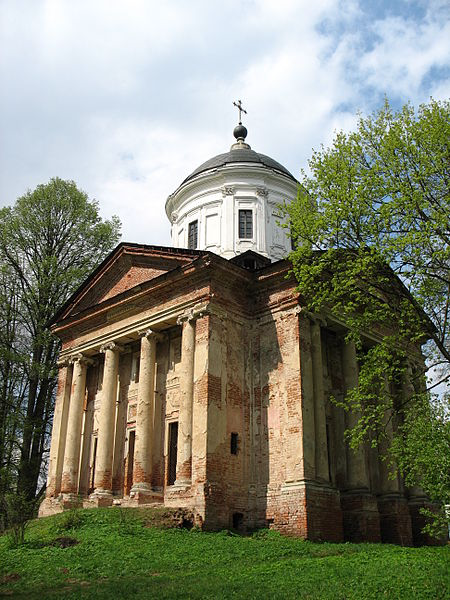 Церковь Михаила АрхангелаЕго сын, Иван, дослужился до звания майора артиллерии, что давало ему право на потомственное дворянство (1789 г. – диплом на дворянское звание) и закрепления на свое имя приобретенных отцом имений. Со строительством церкви Михаила Архангела  Алексино превратилось в село (1794 г.), став преемником упраздненного села Ведроши (церковь Ильи Пророка).В конце 18 – начале 19 веков Алексино превращается в крупнейший на Смоленщине центр дворянской усадебной культуры. Этим оно обязано своему владельцу Ивану Ивановичу Барышникову (1749 – 1834 гг.). Просвещенный человек, тонкий ценитель искусства, он привлек для строительства своего Алексинского имения таких выдающихся архитекторов того времени, как Матвей Казаков и Доменико Жилярди.Первоначально здесь планировались только хозяйственные постройки и парк, схему которого в 1782 году составил Матвей Казаков. В 1790 году в Алексине возведены здание бумажной фабрики и целый комплекс амбаров, складов и контор. Интереснейшей постройкой стала «Андреевская крепость» – конный двор, выполненный в виде крепости. Строительство велось при непосредственном наблюдении крепостного архитектора В. Жданова, ученика Матвея Казакова.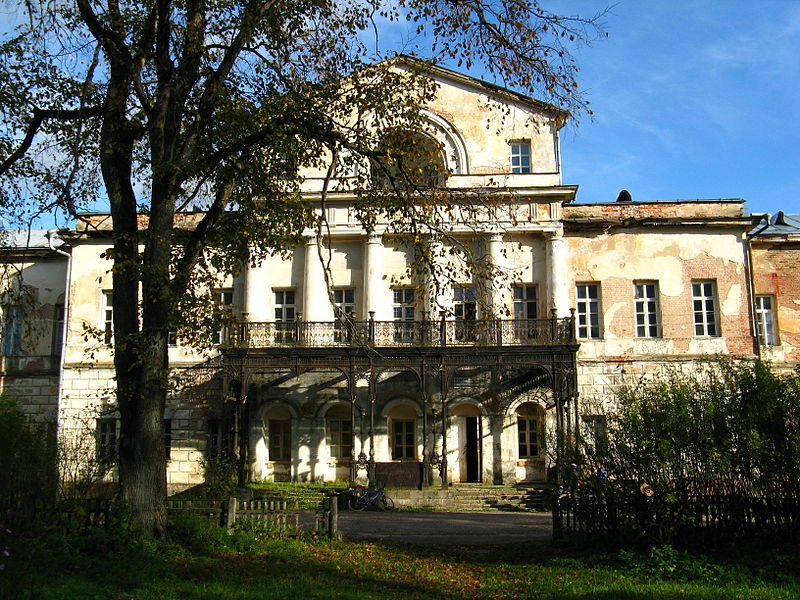 Главное здание усадьбы АлексиноСооружение главного дома началось с 1818 года архитектором Доменико Жилярди. По его же проекту был разбит новый парк с каскадом прудов, возведены флигеля и музыкальный павильон. На этом обустройство усадьбы в основном закончилось. В 1847 году А.И. Барышниковым был построен второй храм во имя святого мученика Андрея Стратилата.В конце 18 – начале 19 веков Алексино превращается в крупнейший на Смоленщине центр дворянской усадебной культуры. Этим оно обязано своему владельцу Ивану Ивановичу Барышникову (1749 – 1834 гг.). Просвещенный человек, тонкий ценитель искусства, он привлек для строительства своего Алексинского имения таких выдающихся архитекторов того времени, как Матвей Казаков и Доменико Жилярди.Первоначально здесь планировались только хозяйственные постройки и парк, схему которого в 1782 году составил Матвей Казаков. В 1790 году в Алексине возведены здание бумажной фабрики и целый комплекс амбаров, складов и контор. Интереснейшей постройкой стала «Андреевская крепость» – конный двор, выполненный в виде крепости. Строительство велось при непосредственном наблюдении крепостного архитектора В. Жданова, ученика Матвея Казакова.Главное здание усадьбы АлексиноСооружение главного дома началось с 1818 года архитектором Доменико Жилярди. По его же проекту был разбит новый парк с каскадом прудов, возведены флигеля и музыкальный павильон. На этом обустройство усадьбы в основном закончилось. В 1847 году А.И. Барышниковым был построен второй храм во имя святого мученика Андрея Стратилата.Наименование объекта культурного наследияАдрес объекта культурного наследия по документу о принятии под госохрануАдрес объекта культурного наследия по данным органов технической инвентаризацииПообъектный перечень имущества, входящий в состав имущественного комплекса объекта культурного наследияНормативный акт, на основании которого объект отнесен к памятникам истории и культурыУсадьба «Алексино»село Алексиносело Алексиноул. Заозерная, д. 7амбар южный, 1780-е гг. (арх. Жданов Я.)ПостановлениеСМ РСФСРот 30.08.1960№ 1327село Алексиноул. Парковая, д. 3главный дом, 1819-1823 гг. (арх. Жилярди Д.,Поляков Д.)село Алексиноул. Заозерная, д. 7контора, 1780-е гг.(арх. Жданов Я.)село Алексиноул. Парковая, д.4конюшни, кон.1780-х – нач.1790-х гг.(арх. Жданов Я.)село Алексиноул. Заозерная, д. 6корпус складской, 1780-е гг. (арх. Жданов Я.)село Алексиноул. Парковая, д. 7корпус служб северный,1-я четв. XIX в.(арх. Поляков Д.)село Алексиноул. Парковая, д. 6корпус служб южный, 1-я четв. XIX в.(арх. Поляков Д.)село Алексино   ул. Кремлевская, д. 1Андреевская крепость, 1789-1810 гг.(арх. Поляков Д.)село Алексиноул. Парковая, д. 1павильон музыкальный, 1818-1824 гг.(арх. Поляков Д.)село Алексинопарксело Алексинопрудысело Алексиноул. Парковая, д. 9флигель северный, 1780-е гг. (арх. Жданов Я.)село Алексиноул. Парковая, д. 8флигель южный, 1780-е гг.(арх. Жданов Я.)село Алексино   ул. Центральная,   д. 19Церковь Андрея Стратилата, 1847 гсело Алексино   ул. Центральная, д. 19ацерковь Михаила Архангела, 1794 г. (арх. Казаков М., Жданов Я.)село Алексиноул. Санаторная, д. 5часовня, нач. XIX в.Наименование объекта культурного наследияАдрес объекта культурного наследия по документу о принятии под госохрануАдрес объекта культурного наследия по данным органов технической инвентаризацииНормативный акт, на основании которого объект отнесен к памятникам истории и культурыНаименование объекта культурного наследияАдрес объекта культурного наследия по документу о принятии под госохрануАдрес объекта культурного наследия по данным органов технической инвентаризацииНормативный акт, на основании которого объект отнесен к памятникам истории и культурыБратская могила 4572 советских воинов и партизан, погибших в боях с фашисткими захватчиками. Здесь похоронен герой советского союза Таштемир Рустемов, повторивший подвиг А.Матросовасело Алексиносело АлексиноРешениеСмоленского облисполкома от 11.06.1974№ 358Место (предполагаемое), где проходила Ведрошская битвасело Алексиносело АлексиноРешениеСмоленского облисполкома от 11.06.1974№ 358Место, где были крупные выступления крестьян против помещиковсело Алексиносело АлексиноРешениеСмоленского облисполкома от 11.06.1974№ 358Место, где в тылу фашистов базировался партизанский аэродромдеревня Еловкадеревня ЕловкаРешениеСмоленского облисполкома от 11.06.1974№ 358Могила Иванова В. И., одного из организаторов и комиссара Чамовской коммуны, убитого врагамидеревня Чамоводеревня ЧамовоРешениеСмоленского облисполкома от 04.05.1984 г.№ 251Наименование объекта культурного наследияАдрес объекта культурного наследия по данным органов технической инвентаризацииНаименование объекта культурного наследияАдрес объекта культурного наследия по данным органов технической инвентаризацииКонезавод № 16 – один из первых в областисело Алексино, центрЗдание Чамовской коммуны, первой созданной в Смоленской губернии 1917 г.деревня ЧамовоГод199220052006200720082009201020112012Мужчины298347323301308296274288282Женщины388412407389396393383376350Население (чел.)686759730690704689657664632Показатели2005 г.2006 г.2007 г.2008 г.2009 г.2010 г.2011 г.2012 г.Число родившихся(человек)13695–53Общий коэффициент рождаемости (‰)1,324,118,7012,787,26–7,534,75Показатели2009 г.2010 г.2011 г.2012 г.Число умерших(человек)1815915Общий коэффициент смертности (‰)26,1222,8313,5523,73Показатели2009 г.2010 г.2011 г.2012 г.Естественный прирост/убыль населения (человек)-13-15-4-12Коэффициент естественного прироста/убыли (‰)-18,86-22,83-6,02-18,98Коэффициент жизненности (%)27,78–55,5620,00Возрастные группына 01.01.2013на 01.01.2013на 01.01.2013на 01.01.2013Возрастные группыМужчинЖенщинВсегоДоля, %Численность постоянного населения(человек)282350632100в том числе:в том числе:в том числе:в том числе:в том числе:Дошкольного возраста (от 0 до 7 лет)1021314,91Школьного возраста (от 7 до 16 лет)1926457,14Трудоспособного возраста (от 16 до 60 лет)19818938761,22Старше трудоспособного возраста (с 61 года)5511416926,73Показатели2008 г.2009 г. 2010 г.2011 г.2012 г.Механический приток1527123312Механический отток231562412Наименование сельского поселенияЧисленность населения на 01.01.2013 г., чел.Численность населения на конец 2023 г., чел.Численность населения на  конец 2043 г., чел.Алексинское сельское поселение632519314Наименование показателяНа 01.01.2013На конец 2023 г.На конец 2043 г.Рождаемость, чел. на 1000 населения4,7513,0015,00Смертность, чел. на 1000 населения23,7311,0010,00Естественный прирост, чел. на 1000 населения-18,982,005,00Наименование сельского поселенияЧисленность населения на 01.01.2013 г., чел.Численность населения на конец 2023 г., чел.Численность населения на  конец 2043 г., чел.Алексинское сельское поселение632654787Наименование сельского поселенияПроектная численность населения на расчетный срок, чел.Проектная площадь сельского поселения, км2Проектная плотность населения сельского поселения, чел/м2Алексинское сельское поселение787176,874,45Наименование показателейОбщая площадь жилых помещений - всего, тыс. м2%в том числе:в том числе:в том числе:в том числе:Наименование показателейОбщая площадь жилых помещений - всего, тыс. м2%в индивидуальных жилых домах %в многоквартирных жилых домах%Жилищный фонд - всего17,367100,010,53760,676,83039,33частная собственностьиз нее:17,367- граждан9,40454,157,69744,321,7079,83- юридических лиц––––––государственная форма собственности––––––муниципальная форма собственности7,96345,852,84016,355,12329,5НаименованиеОтчет 2004 г.,м2/чел.Расчетные периодыРасчетные периодыНаименованиеОтчет 2004 г.,м2/чел.2015 г.,м2/чел.2025 г.,м2/чел.Минимальная обеспеченность жилой площадью21,725,028,9Наименование показателейВсегов том числе оборудованная:в том числе оборудованная:в том числе оборудованная:в том числе оборудованная:в том числе оборудованная:в том числе оборудованная:в том числе оборудованная:в том числе оборудованная:в том числе оборудованная:Наименование показателейВсеговодопроводомв том числе централизованнымводоотведением (канализацией)в том числе централизованнымотоплениемв том числе централизованнымгорячим водоснабжениемваннами (душем)газомОбщая площадь жилых помещений, тыс. м217,3674,9024,9024,9024,90217,3672,306–4,90211,289В процентах100,0028,2328,2328,2328,23100,0013,28–28,2365,00Наименование показателейОбщая площадь жилых помещений, тыс. м2%в индивидуальных жилых домах в многоквартирных жилых домахПо материалу стен17,367100,0022350кирпичные7,17441,312018панельные0,9025,19–7деревянные 9,29153,5020325прочие––––По годам возведения17,367100,00223501921-19451,4418,30261946-197011,45565,9620161971-19954,30224,771838после 19950,1690,972–Численность населения, чел.Расчетная минимальная обеспеченность общей площадью жилых помещений, м2 /чел.Требуемая площадь индивидуальной жилой застройки, м278728,922744,3Наименование школы, детского дошкольного учрежденияВид собственностиТерритория поселения, адресКраткое описание объектаЧисло мест / пропускная способность на 01.01.2013 г.1. МБОУ Алексинская СОШ им. К. И. РакутинамуниципальнаяСело Алексино, ул. Школьная, д. 142-х этажное здание площадью 635,3 м2.1002. МБДОУ Д/С «Стригунок»оперативное управлниеСело Алексино, ул. Школьная, д. 11Помещение, площадью 33,8 м2.103. МОУ ДОД Дорогобужская музыкальная школа муниципальнаяСело Алексино, ул. Школьная, д. 16Помещение, площадью 37,4 м2.14Наименование учрежденияВид собственностиТерритория поселения, адресКраткое описание объектаЧисло мест / пропускная способность на 01.01.2012 г.Алексинская врачебная амбулаториямуниципальнаяСело Алексино, ул. Санаторная, д. 41-этажное здание15«Детское санаторное отделение «Алексино» Дорогобужского противотуберкулёзного диспансерамуниципальнаяСело Алексино, ул. Санаторная, д. 1Здание больницы усадьбы «Алексино»50ПоказателиНаименованиеМесторасположениеСуществующая емкостьЧисленность работниковУчреждения культурно – досугового типа МБУК «Алексинский дом культуры»Село Алексино,ул. Парковая, д. 8400 мест3БиблиотекаМБУК «Алексинская библиотека»Село Алексино,ул. Парковая, д. 69156 ед. хранения1НаименованиеЕдиница измеренияНорма на 1000 жителейСуществующая емкостьОбеспеченность на 1000 жителейНормативная потребность, исходя из существующей численности населения% от нормативаРасчетная потребностьПримечания Учреждения образованияУчреждения образованияУчреждения образованияУчреждения образованияУчреждения образованияУчреждения образованияУчреждения образованияУчреждения образованияУчреждения образования1. Общеобразовательные школымест89100158,256,3177,677,6100% - I-XI классы;  до 20% - X-XI классы2. Детские дошкольные учреждениямест101015,86,9144,944,9до 30% от возрастной группы 1-6 лет3. Внешкольные учреждениямест74266,54,4954,5854,510% от общей численности возрастной группы школьного возрастаУчреждения здравоохраненияУчреждения здравоохраненияУчреждения здравоохраненияУчреждения здравоохраненияУчреждения здравоохраненияУчреждения здравоохраненияУчреждения здравоохраненияУчреждения здравоохраненияУчреждения здравоохранения4. Врачебная амбулаторияпосещений в смену11523,70,6322373,42273,4Учреждения культурыУчреждения культурыУчреждения культурыУчреждения культурыУчреждения культурыУчреждения культурыУчреждения культурыУчреждения культурыУчреждения культуры5. Клубмест300400632,9189,6211,0111,0до 300 мест для населения численностью от 0,2 до 1 тыс. чел.6. Помещения для культурно-массовой работы, досуга и любительской деятельностим2 общей площади60130206,037,9343,0243,07. Библиотекатыс. ед. хранения6,09,15614,4873,792241,5141,5средняя величина между нормативом 6-7,5 тыс. ед. хранения для населения численностью1 – 3 тыс. чел.Учреждения торговли и общественного питанияУчреждения торговли и общественного питанияУчреждения торговли и общественного питанияУчреждения торговли и общественного питанияУчреждения торговли и общественного питанияУчреждения торговли и общественного питанияУчреждения торговли и общественного питанияУчреждения торговли и общественного питанияУчреждения торговли и общественного питания8.Продовольственные магазиным2 общей площади100170269,063,2269,0169,09.Непродовольственные магазиным2 общей площади2004063,3126,431,7– 68,3Учреждения и предприятия бытового и коммунального обслуживанияУчреждения и предприятия бытового и коммунального обслуживанияУчреждения и предприятия бытового и коммунального обслуживанияУчреждения и предприятия бытового и коммунального обслуживанияУчреждения и предприятия бытового и коммунального обслуживанияУчреждения и предприятия бытового и коммунального обслуживанияУчреждения и предприятия бытового и коммунального обслуживанияУчреждения и предприятия бытового и коммунального обслуживанияУчреждения и предприятия бытового и коммунального обслуживания10.Кладбище га0,244,57,10,153000,02900,0Физкультурно – спортивные сооруженияФизкультурно – спортивные сооруженияФизкультурно – спортивные сооруженияФизкультурно – спортивные сооруженияФизкультурно – спортивные сооруженияФизкультурно – спортивные сооруженияФизкультурно – спортивные сооруженияФизкультурно – спортивные сооруженияФизкультурно – спортивные сооружения11.Стадионы, спорт. площадкига0,70,150,240,4434,1– 65,912. Спортивные залы общего пользованиям2 площади пола зала604063,337,9105,55,5Административно-деловые и хозяйственные учрежденияАдминистративно-деловые и хозяйственные учрежденияАдминистративно-деловые и хозяйственные учрежденияАдминистративно-деловые и хозяйственные учрежденияАдминистративно-деловые и хозяйственные учрежденияАдминистративно-деловые и хозяйственные учрежденияАдминистративно-деловые и хозяйственные учрежденияАдминистративно-деловые и хозяйственные учрежденияАдминистративно-деловые и хозяйственные учреждения13. Административно-управленческое учреждение1 рабочее место146,330,63634,9534,91 на поселение14. Отделение связи1 объект111,580,632158,258,21 на поселениеНаименованиеЕдиница измеренияНорма на 1000 жителейСуществующая емкостьОбеспеченность на 1000 жителейНормативная потребность, исходя из прогнозной численности населения% от нормативаРасчетная потребность, %Примечания Учреждения образованияУчреждения образованияУчреждения образованияУчреждения образованияУчреждения образованияУчреждения образованияУчреждения образованияУчреждения образованияУчреждения образования1. Общеобразовательные школымест89100119,974,2112,412,4100% - I - XI классы;                   до 20% - X - XI классы2. Детские дошкольные учреждениямест141012,011,771,4– 28,6до 30% от возрастной группы 1-6 лет3. Внешкольные учреждениямест94250,47,5466,7366,710% от общей численности возрастной группы школьного возрастаУчреждения здравоохраненияУчреждения здравоохраненияУчреждения здравоохраненияУчреждения здравоохраненияУчреждения здравоохраненияУчреждения здравоохраненияУчреждения здравоохраненияУчреждения здравоохраненияУчреждения здравоохранения4. Врачебная амбулаторияпосещений в смену11518,00,8341500,01400,05. Аптекам2 общей площади140011,70– 100,0при амбулаторииУчреждения культурыУчреждения культурыУчреждения культурыУчреждения культурыУчреждения культурыУчреждения культурыУчреждения культурыУчреждения культурыУчреждения культуры6. Клубмест300400479,6250,2133,333,3средняя величина между нормативом 300-230 мест для населения численностью 1-3 тыс. чел.7. Помещения для культурно-массовой работы, досуга и любительской деятельностим2 общей площади60130155,950,04259,8159,88. Библиотекатыс. ед. хранения6,09,15610,9785,004183,083,0средняя величина между нормативом 6-7,5 тыс. ед. хранения для населения численностью 1-3 тыс. чел.Учреждения торговли и общественного питанияУчреждения торговли и общественного питанияУчреждения торговли и общественного питанияУчреждения торговли и общественного питанияУчреждения торговли и общественного питанияУчреждения торговли и общественного питанияУчреждения торговли и общественного питанияУчреждения торговли и общественного питанияУчреждения торговли и общественного питания9. Предприятия общественного питанияместо400033,360– 100,010. Продовольственные магазиным2 общей площади100170203,883,4203,8103,811. Непродовольственные магазиным2 общей площади2004048,0166,824,90– 76,0Учреждения и предприятия бытового и коммунального обслуживанияУчреждения и предприятия бытового и коммунального обслуживанияУчреждения и предприятия бытового и коммунального обслуживанияУчреждения и предприятия бытового и коммунального обслуживанияУчреждения и предприятия бытового и коммунального обслуживанияУчреждения и предприятия бытового и коммунального обслуживанияУчреждения и предприятия бытового и коммунального обслуживанияУчреждения и предприятия бытового и коммунального обслуживанияУчреждения и предприятия бытового и коммунального обслуживания12. Банно-оздоровительный комплексмест7005,80– 100,013. Предприятия бытового обслуживания населения1 рабочее место4003,30– 100,014. Кладбище га0,244,55,40,22250,02150,015. Прачечная самообслуживания, мини-прачечнаякг / смену200016,70– 100,016. Химчистка самообслуживания, мини-химчисткакг / смену1,2001,00– 100,0Физкультурно – спортивные сооруженияФизкультурно – спортивные сооруженияФизкультурно – спортивные сооруженияФизкультурно – спортивные сооруженияФизкультурно – спортивные сооруженияФизкультурно – спортивные сооруженияФизкультурно – спортивные сооруженияФизкультурно – спортивные сооруженияФизкультурно – спортивные сооружения17. Стадионы, спортивные площадкига0,70,150,180,5825,86– 74,1418. Бассейн (открытый общего пользования)м2 зеркала воды200016,70– 100,0019. Спортивные залы общего пользованиям2 площади пола зала604048,050,0479,9– 20,1Административно-деловые и хозяйственные учрежденияАдминистративно-деловые и хозяйственные учрежденияАдминистративно-деловые и хозяйственные учрежденияАдминистративно-деловые и хозяйственные учрежденияАдминистративно-деловые и хозяйственные учрежденияАдминистративно-деловые и хозяйственные учрежденияАдминистративно-деловые и хозяйственные учрежденияАдминистративно-деловые и хозяйственные учрежденияАдминистративно-деловые и хозяйственные учреждения20. Административно-управленческое учреждение1 рабочее место144,80,834479,6379,61 на поселение21. Отделение, филиал банка1 объект0,5000,4170– 100,01 на поселение22. Отделение связи1 объект111,20,834120,020,01 на поселениеСферыУникальность, конкурентные преимуществаКлючевые проблемы1. Ресурсный потенциал1. Ресурсный потенциал1. Ресурсный потенциал1.1. Географическое положение– Сельское поселение расположено в экологически благоприятном месте– Удалённость от областного центра– Плохое состояние дорожной сети между населёнными пунктами сельского поселения и необходимость её совершенствования и развития1.2. Природно – ресурсный потенциал– Благоприятный климат– Наличие свободных территорий для расширения хозяйственной деятельности– Наличие угодий для сельского хозяйства– Недостаточно эффективное использование водных и земельных ресурсов2. Качество жизни населения2. Качество жизни населения2. Качество жизни населения2.1. Демография– Увеличение в дальнейшем численности населения за счёт миграционного прироста, роста уровня рождаемости– Сокращение численности населения за счет естественной убыли– Высокий уровень смертности населения, превышение смертности над рождаемостью– Высокий удельный вес населения пенсионного и предпенсионного возраста и малый удельный вес населения в возрасте до 18 лет2.2. Уровень жизни населения, заработная плата– Возможность получения дополнительных доходов в натуральной форме от ведения личного подсобного хозяйства– Отставание уровня средней заработной платы от среднеобластного показателя– Высокий уровень межотраслевой дифференциации среднемесячной номинальной заработной платы– Низкий уровень заработной платы в социальной сфере– Основные расходы населения обеспечивают только минимальные жизненно – необходимые потребности2.3. Социальная защита населения– Незначительный рост среднего размера пенсий– Значительная доля численности пенсионеров и малообеспеченных граждан в общей численности населения сельского поселения– Относительно низкий уровень заработной платы в бюджетной сфере2.4.Жилищно-коммунальная сфера и благоустройство– Реформирование и модернизация жилищно – коммунального комплекса– Газификация сельского поселения– Действенная система централизованного вывоза ТБО– Рост стоимости жилищно – коммунальных услуг– Наличие непогашенной задолженности за оказанные жилищно – коммунальные услуги– Низкий темп реализации реформы ЖКХ– Значительный износ инженерных коммуникаций– Низкая эффективность работы организаций коммунального комплекса.– Слабое внедрение энерго – и ресурсосберегающих технологий– Высокая степень износа части жилищного фонда– Недостаток средств для проведения текущего и капитального ремонта жилищного фонда– Отсутствие производства по утилизации бытовых и промышленных отходов– Недостаточное участие жителей, организаций и индивидуальных предпринимателей в благоустройстве населённых пунктов2.5. Транспорт– Нет преимуществ– Не полный охват жителей поселения транспортным сообщением2.6. Строительство жилья– Наличие свободных территорий, пригодных для жилищной застройки– Относительно высокая стоимость строительных материалов– Отсутствие строительства муниципального и арендного жилья– Недостаточное развитие инженерной инфраструктуры для жилищного строительства2.7. 3дравоохранение– Наличие и реализация целевых программ, направленных на снижение заболеваемости– Обеспеченность амбулаторно – поликлиническими учреждениями– Недостаточное материально – техническое обеспечение лечебных учреждений сельского поселения современным  медицинским оборудованием2.8. Образование– Наличие и функционирование дошкольного образовательного учреждения и средней общеобразовательной школы– Высокий износ зданий и материально – технического фонда учебных заведений– Нехватка педагогических кадров узкой специализации– Рост среднего возраста учителей, увеличение числа учителей пенсионного возраста2.9. Культура, физкультура и спорт– Наличие высокого историко – культурного потенциала сельского поселения– Сохранение национальных традиций территории– Недостаточное количество обустроенных мест отдыха граждан– Недостаточное развитие материально – технической базы спортивных и культурных учреждений, необходимость проведения капитального ремонта– Низкая доля населения, регулярно занимающегося физкультурой и спортом2.10. Информационные ресурсы– Наличие общедоступной телефонной и мобильной связи– Недостаточный уровень оснащения современных, инновационных методов информатизации сельского поселения2.11. Потребительский рынок– Наличие и реализация региональной комплексной программы по защите прав потребителей– Недостаточное развитие бытовых услуг на территории  сельского поселения– Недостаточное развитие личных подсобных хозяйств (ЛПХ)2.12. Социальная инфраструктура сельских поселений– Наличие минимально необходимых элементов современной социальной инфраструктуры– Недостаточная обеспеченность социальной инфраструктурой жителей сельского поселения2.13. Состояние окружающей среды– Проведение мероприятий, направленных на охрану окружающей среды– Отсутствие очистных сооружений– Отсутствие  пунктов переработки твердых бытовых отходов– Недостаточная обеспеченность контейнерных перевозок ТБО2.14. Общественно-политическая жизнь– Нет преимуществ– Низкая инициатива и слабое участие жителей в планировании и управлении сельским поселением– Недостаточное привлечение жителей к участию в мероприятиях, проводимых администрацией сельского поселения– Низкая активность общественных организаций в делах, связанных с развитием сельского поселения2.15. Молодежная политика– Нет преимуществ– Недостаточно развитый досуг молодежи и его низкий уровень– Трудности при трудоустройстве молодежи и в решении жилищных проблем3. Экономический потенциал3. Экономический потенциал3. Экономический потенциал3.1. Промышленное производство– Нет преимуществ– Низкая инновационная и инвестиционная активность– Низкая эффективность сельскохозяйственного производства– Отсутствие промышленных предприятий3.2. Предпринимательская деятельность– Рост желающих со стороны жителей сельского поселения работать в сфере малого бизнеса– Недостаток собственных финансовых средств малых предприятий, сдерживающий обновление основных фондов и внедрение новых технологий– Неразвитость форм взаимодействия внутри предпринимательского сообщества– Отсутствие бизнес – центра и программ по обучению предпринимательству4. Инвестиционный потенциал4. Инвестиционный потенциал4. Инвестиционный потенциал4.1 Характеристика инвестиционной деятельности– Высокий историко – культурный потенциал сельского поселения, богатый земельный потенциал для ведения сельского хозяйства– Недостаточная работа органов исполнительной власти по повышению уровня инвестиционной привлекательности сельского поселения– Отсутствие четкого правового поля для инвесторов– Отсутствие PR-компании по созданию инвестиционно - привлекательного имиджа сельского поселения5. Кадровый потенциал5. Кадровый потенциал5. Кадровый потенциал5.1. Трудовые ресурсы и занятость населения– Наличие потенциально свободной рабочей силы– Сокращение численности населения в трудоспособном возрасте– Профессионально – квалификационное несоответствие между требованиями работодателей и качеством предлагаемой на рынке труда рабочей силы5.2. Система управления сельского поселения– Стремление к научно – обоснованному управлению сельского поселения– Недостаток квалифицированных управленческих кадров в сфере PR-деятельности и маркетинговой политики– Низкий уровень использования современных информационных технологий в практике сельского поселения6. Бюджетный потенциал6. Бюджетный потенциал6. Бюджетный потенциал– Значительная экономия бюджетных средств в результате размещения муниципального заказа– Низкая эффективность использования муниципальной собственности– Недостаточная обеспеченность разграничения муниципального имущества между районом и сельским поселением– Существующее распределение налоговых поступлений между бюджетами различных уровней не способствует заинтересованности муниципального образования и сельского поселения в расширении и создании новых производствВозможностиУгрозыЭкономическиеЭкономические– привлечение инвестиций создание новых производств, новых видов продукции, новых брендов;– увеличение объемов производства и расширение рынков сбыта промышленной и сельскохозяйственной продукции;– развитие малого предпринимательства;– сотрудничество органов местного самоуправления и бизнес – сообщества в целях развития экономики;– развитие эффективной системы местного самоуправления;– достижение максимально возможного уровня занятости населения, эффективного использования трудовых ресурсов, минимизация уровня безработицы, увеличение доли занятых в малом бизнесе и в домашних хозяйствах;– возможность и поддержка со стороны органов исполнительной власти;– ведение личного подсобного хозяйства с возможностью производства и реализации товарной сельскохозяйственной продукции.– истощение природных ресурсов и сельскохозяйственных угодий в результате неэффективного и нерационального их использования;– нестабильность федерального и регионального законодательства;– зависимость сельского поселения от внешних инвестиций;– неэффективное ведение сельскохозяйственного производства;– значительное увеличение тарифов на газо–, электро– и теплоэнергию, что отрицательно сказывается на экономическом состоянии организаций;– неразвитость малого бизнеса вследствие недостаточной поддержки со стороны государства и органов местного самоуправления;– сокращение собственных доходов бюджета, зависимость от бюджетных дотаций и субвенций из областного бюджета;– рост уровня безработицы населения, нехватка квалифицированных кадров и кадров рабочих профессий.СоциальныеСоциальные– продолжение реформы ЖКХ;– формирование современной эффективной системы здравоохранения, развитие спорта, укрепление здоровья населения, снижение заболеваемости;– формирование современной эффективной системы образования, повышение уровня образованности населения, модернизация общеобразовательных школ;– повышение уровня культуры и организации досуга населения;– наличие перспективных площадок для организации  зон отдыха и оздоровления;– сохранение национальных традиций и исторического наследия;– укрепление правопорядка;– сохранение благоприятной экологической обстановки;– формирование институтов гражданского сообщества;– повышение профессионального уровня специалистов и управленческих кадров.– ухудшение демографической ситуации: низкий уровень рождаемости и высокий уровень смертности;– дифференциация заработной платы между видами экономической деятельности;– неплатежи за жилищно – коммунальные услуги;– ухудшение экологической обстановки в связи с плохим качеством водоотведения в частном жилом секторе;– снижение качества услуг здравоохранения, ухудшение здоровья населения в виду недостаточного количества лечебных заведений;– повышение стоимости оказания платных и бытовых услуг;– увеличение оттока активной части населения, особенно молодежи.Рекомендуемые направления и варианты социально – экономического развитияРекомендуемые направления и варианты социально – экономического развитияФакторы, определяющие рекомендациюТрадиционные промыслыРазмещение предприятий традиционных промыслов рекомендуется для большинства населённых пунктов в случае если: населённый пункт будет развиваться в основном по традиционному, рекреационному и рекреационно – сельскохозяйственному типу социально – экономического развития.Использование полезных ископаемыхДобыча полезных ископаемыхРазмещение предприятий по добыче полезных ископаемых рекомендуется в случае если в окрестностях населённого пункта есть запасы полезных ископаемыхИспользование полезных ископаемыхПереработка полезных ископаемыхРазмещение предприятий по переработке полезных ископаемых рекомендуется в случае если:в окрестностях населённого пункта есть полезные ископаемые.в населённом пункте достаточно трудовых ресурсов.Лесная промышленностьЛесозаготовкаРазвитие лесозаготовок рекомендуются для населённых пунктов, расположенных в непосредственной близости от больших массивов эксплуатационных лесов.Лесная промышленностьАртельная деревообработка полного циклаПредприятия артельной деревообработки рекомендуется размещать в случае если леса занимают более 50% окрестностей населённого пункта. Подразумевается, что сырьем для артелей служит древесина, получаемая в рамках рубок ухода и санитарных рубок в лесах всех категорий.Лесная промышленностьИндустриальная переработка древесиныПредприятия рекомендуются к размещению в индустриально – сельскохозяйственных, промышленно – индустриальных населённых пунктах, располагающихся не далее 0,5 км от федеральных и региональных автодорог.Сельское хозяйствоРазвитие традиционного сельского хозяйства на базе ЛПХРазвитие ЛПХ эффективно во всех населённых пунктах, кроме тех, где эффективнее развивать индустриальные формы коллективного сельского хозяйства и тех, которые располагаются в пригороде районного центра.Сельское хозяйствоРазвитие индустриального фермерского сельского хозяйстваРазвитие фермерских хозяйств рекомендуются в случае если:в населённом пункте есть действующие КФХ;населённый пункт обладает хорошей транспортной доступностью;населённый пункт располагается вне пригородной зоны районного центра;к населённому пункту подведены сети электроснабжения;в населённом пункте достаточно трудовых ресурсов;в окрестностях населённого пункта есть особо продуктивные сельскохозяйственные земли.Сельское хозяйствоРазвитие СПК и АПКРазвитие СПК и АПК рекомендуется в случае если:в населённых пунктах есть действующие СПК и АПК;в населённых пунктах хорошо сохранилась производственная база АПК.Сельское хозяйствоРазвитие небольших предприятий полного цикла переработки сельскохозяйственной продукцииНебольшие предприятия по переработке сельскохозяйственной продукции рекомендуется размещать в населённых пунктах с развитым производством сельскохозяйственной продукции вне зависимости от типа производителей.Сельское хозяйствоОрганизация сельских рынковСельские рынки рекомендуется размещать в населённых пунктах, располагающихся вблизи федеральных и региональных автодорог.Промышленное производство и наукаОрганизация небольших промышленных предприятий полного цикла производстваРекомендовано для населённых пунктов индустриального типа развития.Промышленное производство и наукаОрганизация крупных промышленных предприятийРекомендуется для населённых пунктов промышленно – индустриального типа развития с высоким экономико – демографическим рейтингом.Промышленное производство и наукаРазвитие научных центровРекомендовано для населённых пунктов, в которых они были до этого или для населённых пунктов, численность которых превосходит 5000 человек.Система обслуживанияЛогистика (обслуживание транспортных потоков)Развитие терминалов рекомендовано для населённых пунктов индустриального типа развития, находящихся в непосредственной близости от федеральных автодорог, железнодорожных сортировочных станций, мест пересечения трасс транспортных коммуникаций регионального значения.Система обслуживанияРазвитие предприятий придорожной инфраструктурыРекомендуется для населённых пунктов, находящихся в непосредственной близости от федеральных и региональных автодорог.Система обслуживанияРазвитие предприятий торговлиРекомендуется для населённых пунктов, находящихся в непосредственной близости от федеральных и региональных автодорог или общей численностью свыше 150 человек.Система обслуживанияРазвитие предприятий туризмаРекомендуется для населённых пунктов с высоким рейтингом природного или исторического потенциала.Система обслуживанияРазвитие систем обслуживания рекреационного населенияРекомендуется для населённых пунктов с высоким сезонным миграционным приростом.Система обслуживанияРазвитее предприятий бытового обслуживанияРекомендуется для населённых пунктов селитебного типа с численностью населения, включая сезонное, свыше 300 человек.№Населенный пунктТрадиционные промыслыИспользование ПИИспользование ПИЛесная промышленностьЛесная промышленностьЛесная промышленностьСельское хозяйствоСельское хозяйствоСельское хозяйствоСельское хозяйствоСельское хозяйствоПромышленное производство и наукаПромышленное производство и наукаПромышленное производство и наукаСистема обслуживанияСистема обслуживанияСистема обслуживанияСистема обслуживанияСистема обслуживанияСистема обслуживания№Населенный пунктТрадиционные промыслыДобыча полезных ископаемыхПереработка полезных ископаемыхЛесозаготовкаАртельная деревообработка полного циклаИндустриальная переработка древесиныРазвитие традиционного сельского хозяйства на базе ЛПХРазвитие индустриального фермерского сельского хозяйстваРазвитие СПК и АПКРазвитие небольших предприятий полного цикла переработки с/х продукцииОрганизация сельских рынковОрганизация небольших промышленных предприятий полного цикла производстваОрганизация крупных промышленных предприятийРазвитие научных центровЛогистика (обслуживание транспортных потоков)Развитие предприятий  придорожной инфраструктурыРазвитие предприятий торговлиРазвитие предприятий туризмаРазвитие систем обслуживания рекреационного населенияРазвитие предприятий бытового обслуживания1Алексино++––––+++++–––––++++2Верховье+–––––––––––––––––––3Вязьмичи+–––––––––––––––––––4Еловка+–––––++––––––––––––5Лыткино+–––––––––––––––––––6Пискарево+–––––++––––––––––––7Починок+–––––+–––––––––––––8Секарёво+–––––––––––––––––––9Хатунь+–––––––––––––––––––10Чамово+–––––++––––––––––––ЭтапОсновные задачиПервая очередь – до 2023 годаПервая очередь – до 2023 годаСтабилизация ситуации на рынке труда.Начало реализации мероприятий плана.Реализация проектов экономического развития Алексинского сельского поселения:– развитие традиционных промыслов;– устройство комплекса по выращиванию рыб осетровых пород с целью получения товарной продукции и производства пищевой икры в установках замкнутого водоснабжения (село Алексино, деревня Чамово);– создание личных подсобных хозяйств пчеловодства (деревня Починок).Модернизация и перепрофилирование производства. Продолжение реализации мероприятий по экономическому  развитию Алексинского сельского поселения:– строительство тепличного комбината (село Алексино);– строительство предприятия по переработке лекарственных растений;– строительство предприятия по изготовлению кирпича (село Алексино);– реконструкция производственной базы молочно – товарной фермы (село Алексино, деревни Еловка, Чамово, Пискарево).III. Расчётный срок – до 2043 годаIII. Расчётный срок – до 2043 годаДиверсификация экономики.Завершение мероприятий по программе развития малого и среднего предпринимательства:– строительство бойни с разделочным цехом и холодильной камерой (деревня Еловка);– развитие предприятий туризма (село Алексино);– завершение реставрации объекта исторического и культурного наследия федерального (общероссийского) значения, центра дворянской усадебной культуры – комплекса усадебных строений «Алексино».№п/пКТПМесто расположенияГодвводаУстановленная мощность, кВАНагрузка по замерам, кВАПримечание1.ТП – 084Алексино19762501502.ТП – 085Алексино1976160253.ТП – 086Алексино1976160254.ТП – 087Алексино1976250255.ТП – 088Алексино19761601106.ТП – 089Алексино19762501157.ТП – 207Алексино19971600бесхозная8.ТП – 208Алексино199716020бесхозная9.ТП – 059Чамово1973301510.ТП – 078Пискарево19641807511.ТП – 079Починок196410512.ТП – 082Еловка1964402013.ТП – 080Хатунь196410514.ТП – 040Лыткино197225715.ТП – 037Вязьмичи1972105№п/пНаименованиеобъектаАдресГодвводаПротяжённость,мПримечание1водопроводСело Алексино19731784,9В 2005 – 2007 гг. проведён капитальный ремонт№п/пНаселённый пунктКоличество абонентовКоличество газифицированных домовПримечание1.Село Алексино231130Наименование объектаГодвводаКотёл,типМощность,Гкал/чКПД,%Загрузка,%ТехническоесостояниеКотельная1995КВТС – 116850Удовлетворительное, рабочееНаименование объектаМесто расположенияГодвводаПротяжённость,мМатериалтрубТепловые сетиСело Алексино19951789сталь№ п/пНаименованиенаселенногопунктаНаименованиеулиц№№ домовСело АлексиноЦентральная1, 2, 3, 4, 5, 6, 7, 8, 9, 10, 11, 12, 13, 14, 14а, 15, 16, 17, 18, 19, 19а, 20, 21, 22, 23, 24, 25,25а, 25б, 26, 27, 28, 29, 30, 31, 32, 33, 34Село АлексиноБеговая1, 2, 3, 4, 5, 6Село АлексиноШкольная1, 2, 3, 4, 5, 6, 7, 8, 8а, 9, 10, 11, 12, 13, 14, 15, 16, 17, 18, 19, 20Село АлексиноПарковая1, 2, 3, 4, 5, 6, 7, 8, 9, 10, 11, 12, 13, 14Село АлексиноКремлёвская1, 2, 2а, 3, 3а, 4, 5, 6, 7, 8Село АлексиноСанаторная1, 1а, 1б, 2, 3, 4, 5, 6, 7, 8, 9, 10, 12, 13Село АлексиноЛесная1, 2, 3, 4Село АлексиноСадовая1, 2, 3, 4, 5, 6, 7, 8, 9, 10, 11, 12, 13, 14, 15, 16, 17, 18, 19, 20Село АлексиноЛотуховка1, 2, 3, 4, 5, 6, 7, 8, 9, 10, 11, 12, 13, 14, 15, 16, 17, 18, 19, 20, 21, 22, 23, 24, 25, 26, 27, 28, 29Село АлексиноЗаозёрная1, 2, 3, 4, 5, 6, 7, 8, 9, 10, 11, 12, 13, 14, 15, 16, 17, 17а, 18, 19Деревня ВерховьеНумерации нетДеревня ВязьмичиНумерации нетДеревня ЕловкаНумерации нетДеревня ЛыткиноНумерации нетДеревня ПискаревоНумерации нетДеревня ПочинокНумерации нетДеревня СекарёвоНумерации нетДеревня ХатуньНумерации нетДеревня ЧамовоНумерации нетТаблица 35Протяжённость автомобильных дорог общего пользования населенных пунктов Алексинского сельского поселенияТаблица 35Протяжённость автомобильных дорог общего пользования населенных пунктов Алексинского сельского поселенияТаблица 35Протяжённость автомобильных дорог общего пользования населенных пунктов Алексинского сельского поселенияТаблица 35Протяжённость автомобильных дорог общего пользования населенных пунктов Алексинского сельского поселенияТаблица 35Протяжённость автомобильных дорог общего пользования населенных пунктов Алексинского сельского поселенияТаблица 35Протяжённость автомобильных дорог общего пользования населенных пунктов Алексинского сельского поселенияТаблица 35Протяжённость автомобильных дорог общего пользования населенных пунктов Алексинского сельского поселения№ п/пНаименование улицы, населённого пунктаПротяженность улично-дорожной сети, кмПротяженность улично-дорожной сети, кмПротяженность улично-дорожной сети, кмПротяженность улично-дорожной сети, кмМуниципальный правовой акт, № и дата принятия  № п/пНаименование улицы, населённого пунктаВсего, км.Муниципальная собственность, согласно утвержденному Перечню автодорогМуниципальная собственность, согласно утвержденному Перечню автодорогМуниципальная собственность, согласно утвержденному Перечню автодорогМуниципальный правовой акт, № и дата принятия  № п/пНаименование улицы, населённого пунктаВсего, км.Муниципальная собственность, согласно утвержденному Перечню автодорогМуниципальная собственность, согласно утвержденному Перечню автодорогМуниципальная собственность, согласно утвержденному Перечню автодорогМуниципальный правовой акт, № и дата принятия  № п/пНаименование улицы, населённого пунктаВсего, км.из них с покрытием, кмиз них с покрытием, кмиз них с покрытием, кмМуниципальный правовой акт, № и дата принятия  № п/пНаименование улицы, населённого пунктаВсего, км.асфальтобетонноепесчано – гравийноегрунтовое Муниципальный правовой акт, № и дата принятия  № п/пНаименование улицы, населённого пунктаВсего, км.асфальтобетонноепесчано – гравийноегрунтовое Муниципальный правовой акт, № и дата принятия  1ул. Центральная, с.Алексино2,01,20,8Постановление Администрации Алексинского сельского поселения Дорогобужского района Смоленской области от 28 марта 2012 г. № 72ул. Беговая, с.Алексино0,90,9Постановление Администрации Алексинского сельского поселения Дорогобужского района Смоленской области от 28 марта 2012 г. № 73ул. Школьная, с.Алексино1,31,3Постановление Администрации Алексинского сельского поселения Дорогобужского района Смоленской области от 28 марта 2012 г. № 74ул. Парковая, с.Алексино0,70,30,4Постановление Администрации Алексинского сельского поселения Дорогобужского района Смоленской области от 28 марта 2012 г. № 75ул. Кремлёвская, с.Алексино0,80,30,5Постановление Администрации Алексинского сельского поселения Дорогобужского района Смоленской области от 28 марта 2012 г. № 76ул. Санаторная, с.Алексино0,60,6Постановление Администрации Алексинского сельского поселения Дорогобужского района Смоленской области от 28 марта 2012 г. № 77ул. Садовая, с.Алексино1,31,3Постановление Администрации Алексинского сельского поселения Дорогобужского района Смоленской области от 28 марта 2012 г. № 78ул. Лотуховка, с.Алексино3,13,1Постановление Администрации Алексинского сельского поселения Дорогобужского района Смоленской области от 28 марта 2012 г. № 79деревня Верховье1,11,1Постановление Администрации Алексинского сельского поселения Дорогобужского района Смоленской области от 28 марта 2012 г. № 710деревня Вязьмичи1,51,5Постановление Администрации Алексинского сельского поселения Дорогобужского района Смоленской области от 28 марта 2012 г. № 711деревня Еловка1,61,6Постановление Администрации Алексинского сельского поселения Дорогобужского района Смоленской области от 28 марта 2012 г. № 712деревня Лыткино3,33,3Постановление Администрации Алексинского сельского поселения Дорогобужского района Смоленской области от 28 марта 2012 г. № 713деревня Пискарево1,51,5Постановление Администрации Алексинского сельского поселения Дорогобужского района Смоленской области от 28 марта 2012 г. № 714деревня Починок1,51,5Постановление Администрации Алексинского сельского поселения Дорогобужского района Смоленской области от 28 марта 2012 г. № 715деревня Секарёво2,52,5Постановление Администрации Алексинского сельского поселения Дорогобужского района Смоленской области от 28 марта 2012 г. № 716деревня Хатунь0,80,8Постановление Администрации Алексинского сельского поселения Дорогобужского района Смоленской области от 28 марта 2012 г. № 717деревня Чамово1,01,0Постановление Администрации Алексинского сельского поселения Дорогобужского района Смоленской области от 28 марта 2012 г. № 7ИТОГО25,51,82,621,1Наименование населенных пунктовУдельный вес численности населения, %Удельный вес численности населения, %Темпы роста, %Наименование населенных пунктов2007 г.2012 г.2012 г. к 2007 г.Алексино (село)74,8376,9083,79Верховье (деревня)0,780,4850,00Вязьмичи (деревня)2,061,4256,25Еловка (деревня)7,237,2882,14Лыткино (деревня)1,421,5890,91Пискарёво (деревня)5,165,3885,00Починок (деревня)1,290,9560,00Секарёво (деревня)0,520,1625,00Хатунь (деревня)0,65––Чамово (деревня)6,065,8578,72ИТОГО100,00100,0081,55Наименование зон и поясовЗапрещаетсяДопускаетсяI пояс ЗСО– Все виды строительства;– Выпуск любых стоков;– Размещение жилых и хозбытовых зданий;– Проживание людей;– Посадка высокоствольных деревьев;– Применение ядохимикатов и удобрений;– Купание, стирка белья, водопой скота.– Ограждение и охрана;– Озеленение;– Отвод поверхностного стока на очистные сооружения.II и III пояса – Размещение складов ГСМ, ядохимикатов, минеральных удобрений, накопителей промстоков, шламохранилищ, кладбищ, скотомогильников, полей ассенизации, полей фильтрации, навозохранилищ, силосных траншей, животноводческих и птицеводческих предприятий, выпас скота;– Применение удобрений и ядохимикатов;– Рубка леса главного пользования и реконструкции;– Сброс промышленных, сельскохозяйственных, городских и ливневых сточных вод, содержание в которых химических веществ и микроорганизмов превышает установленные нормы;– При наличии судоходства сброс фановых и подсланевых вод и твердых отходов.– Строительство жилых, промышленных и сельскохозяйственных объектов с отводом стоков на очистные сооружения;– Благоустройство территории населенных пунктов с отводом поверхностного стока на очистные сооружения;– Купание, туризм, водный спорт, рыбная ловля в установленных и обустроенных местах;– Добыча песка, гравия, дноуглубительные работы по согласованию с госсаннадзором;– Использование химических методов борьбы с эвтрофикацией водоемов по согласованию с госсаннадзором;– При наличии судоходства оборудование судов, дебаркадеров и брандвахт устройствами для сбора фановых и подсланевых вод и твердых отходов;– Оборудование на пристанях сливных станций и приемников для сбора твердых отходов.– Рубки ухода и санитарные рубки леса.Наименование зонЗапрещаетсяДопускаетсяПрибрежная защитная полоса– Использование сточных вод для удобрения почв;– Размещение кладбищ, скотомогильников, мест захоронения отходов производства и потребления радиоактивных, химических, взрывчатых, токсичных, отравляющих и ядовитых веществ;– Осуществление авиационных мер по борьбе с вредителями и болезнями растений;– Движение и стоянка транспортных средств (кроме специальных транспортных средств);– Распашка земель;– Размещение отвалов размываемых грунтов;– Выпас сельскохозяйственных животных и организация для них летних лагерей, ванн.Водоохранная зона – Использование сточных вод для удобрения почв;– Размещение кладбищ, скотомогильников, мест захоронения отходов производства и потребления радиоактивных, химических, взрывчатых, токсичных, отравляющих и ядовитых веществ;– Осуществление авиационных мер по борьбе с вредителями и болезнями растений;– Движение и стоянка транспортных средств (кроме специальных транспортных средств).– Проектирование, размещение, строительство, реконструкция, ввод в эксплуатацию, эксплуатация хозяйственных и иных объектов при условии оборудования таких объектов сооружениями, обеспечивающими охрану водных объектов от загрязнения, засорения и истощения;– Движение транспортных средств по дорогам и стоянка на дорогах и в специально оборудованных местах, имеющих твердое покрытие.ЗапрещаетсяДопускается– Жилые зоны и отдельные объекты для проживания людей, – Рекреационные зоны и отдельные объекты, – Коллективные или индивидуальные дачные и садово-огородные участки, – Предприятия по производству лекарственных веществ и средств, склады сырья и полупродуктов для фармацевтических предприятий,– Предприятия пищевых отраслей промышленности, оптовые склады продовольственного сырья и пищевых продуктов,– Комплексы водопроводных сооружений для подготовки и хранения питьевой воды,– Спортивные сооружения,– Парки,– Образовательные и детские учреждения,– Лечебно-профилактические и оздоровительные учреждения общего пользования.– Сельхозугодья для выращивания технических культур, не используемых для производства продуктов питания,– Предприятия, их отдельные здания и сооружения с производствами меньшего класса вредности, чем основное производство,– Пожарные депо,– Бани,– Прачечные,– Объекты торговли и общественного питания,– Мотели,– Гаражи,– Площадки и сооружения для хранения общественного и индивидуального транспорта,– Автозаправочные станции,– Связанные с обслуживанием данного предприятия здания управления, конструкторские бюро, учебные заведения, поликлиники, научно-исследовательские лаборатории, спортивно-оздоровительные сооружения для работников предприятия, общественные здания административного назначения,– Нежилые помещения для дежурного аварийного персонала и охраны предприятий,– Местные транзитные коммуникации, ЛЭП, электроподстанции, нефте-газо-проводы,– Артезианские скважины, для технического водоснабжения, водоохлаждающие сооружения для подготовки технической воды,– Канализационные насосные станции,– Сооружения оборотного водоснабжения,– Питомники растений для озеленения промплощадки и санитарно – защитной зоны.